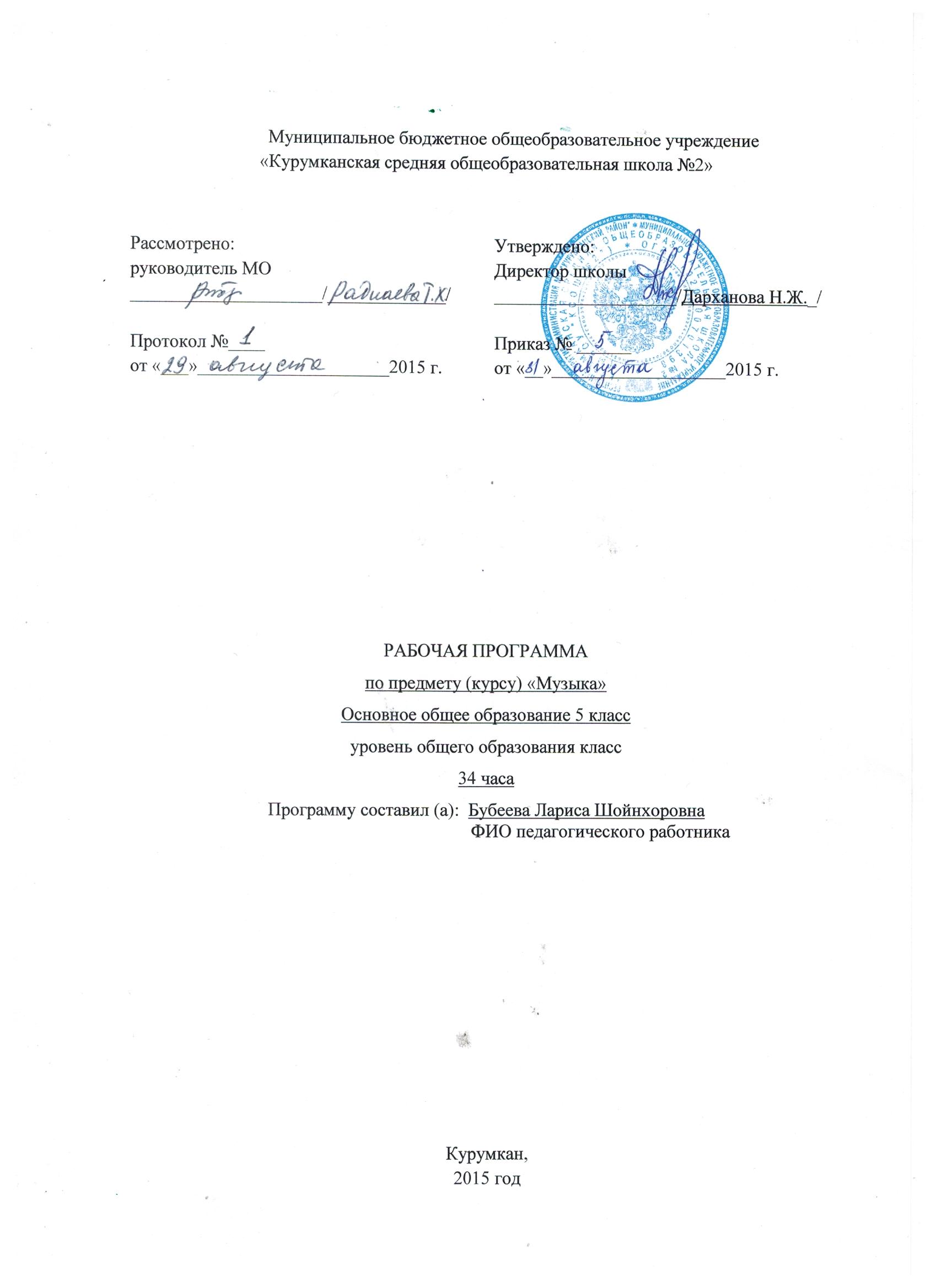 Пояснительная запискаРабочая программа  по учебному предмету «музыка»  для  5 классов разработана на основе Федерального государственного образовательного стандарта начального общего образования, Концепции духовно-нравственного развития и воспитания личности гражданина России, планируемых результатов начального общего образования и авторской программы по. «Музыка» для 1-4 классов авторов Е.Д.Критской и Г.П.Сергеевой и основными положениями художественно-педагогической концепции Д.Б.Кабалевского.   Рабочая программа  разработана  в соответствии с Федеральным законом Российской Федерации от 29 декабря 2012 г. N273-ФЗ «Об образовании в Российской Федерации»; планом действий по модернизации общего образования на 2011- 2015 годы (утв.распоряжением Правительства РФ от 7 сентября 2010 г.N1507-р); приказом МО РФ от 06.10 2009 г. № 373 «Об утверждении и введении в действие федерального образовательного стандарта начального общего образования», приказом МО РФ от 26.11 2010 г. № 1241 «О внесении изменений в ФГОС НОО, утвержденный приказом МО РФ от 06.06.10 2009 г. № 373», Постановлением Главного государственного санитарного врача РФ от 29 декабря 2010 года №189 «Об утверждении СанПиН 2.4.2.282110 «Санитарно-эпидемиологические требования к условиям и организации обучения в общеобразовательных учреждениях»; Приказом Министерства образования и науки Российской Федерации от 31.03.2014 №253 «Об утверждении федерального перечня учебников, рекомендуемых к использованию при реализации и имеющих государственную аккредитацию образовательных программ начального общего, основного общего, среднего общего образования»; Примерной основная образовательная программа начального общего образования (одобрена решением федерального учебно-методического объединения по общему образованию протокол от 8 апреля 2015 г. № 1/15); методическими рекомендациями «Об организации преподавания бурятского языка и литературы в общеобразовательных организациях Республики Бурятия» в 2015-2016 у.г.;  Основной образовательной программой начального общего образования МБОУ «Курумканская средняя общеобразовательная школа №2» ,Уставом школы и учебным планом на 2015-2016 у.г.Цели реализации программы:Цели общего музыкального образования, реализуемые через систему ключевых задач личностного, познавательного, коммуникативного и социального развития, на данном этапе обучения приобретают большую направленность на расширение музыкальных интересов школьников, обеспечение их интенсивного интеллектуально-творческого развития, активный познавательный поиск в сфере искусства, самостоятельное освоение различных учебных действий. Поощрение содержательных инициатив в многообразной музыкально-творческой деятельности, внимание и уважение к музыкальным увлечениям учащихся, понимание субъективных причин переосмысления накопленного музыкального опыта становится основой для успешного освоения курса музыки на данной ступени обучения и фундаментом для формирования эстетических убеждений растущего человека.В этом контексте личностное развитие учащихся заключается в полной реализации способности творческого освоения мира в различных видах и формах музыкальной деятельности, становлении самосознания и ценностных ориентаций, проявлении эмпатии и эстетической восприимчивости. Формирование основ художественного мышления, дальнейшее развитие способности наблюдать и рассуждать, критически оценивать собственные действия наряду с явлениями жизни и искусства, анализировать существующее разнообразие музыкальной картины мира способствует в целом познавательному развитию школьников.Приобщение к отечественному и зарубежному музыкальному наследию, уважение к духовному опыту и художественным ценностям разных народов мира, освоение культурных традиций Отечества, малой родины и  семьи обеспечивает социальное развитие растущего человека. Постоянное и разнообразное  по формам учебное продуктивное сотрудничество, возможность активного участия каждого школьника в коллективном или  ансамблевом пении, инструментальном музицировании и т. д., развитие особого умения «слышать другого», построение совместной деятельности и поиск в процессе учебных ситуаций нетрадиционных вариантов решения творческих задач стимулирует коммуникативное развитие учащихся.Решение ключевых задач личностного и познавательного, социального и коммуникативного развития предопределяется специальной организацией музыкальной, учебной деятельности, а также организацией форм сотрудничества и взаимодействия его участников в художественно-педагогическом процессе.Задачи: - развитие музыкальности; музыкального слуха, певческого голоса, музыкальной памяти, способности к сопереживанию; образного и ассоциативного мышления, творческого воображения;- освоение музыки и знаний о музыке, ее интонационно-образной природе, жанровом и стилевом многообразии, особенностях музыкального языка; музыкальном фольклоре, классическом наследии и современном творчестве отечественных и зарубежных композиторов; о воздействии музыки на человека; о ее взаимосвязи с другими видами искусства и жизнью;- овладение практическими умениями и навыками в различных видах музыкально-творческой деятельности: слушании музыки, пении (в том числе с ориентацией на нотную запись), инструментальном музицировании, музыкально-пластическом движении, импровизации, драматизации исполняемых произведений;- воспитание эмоционально-ценностного отношения к музыке; устойчивого интереса к музыке, музыкальному искусству своего народа и других народов мира; музыкального вкуса учащихся; потребности к самостоятельному общению с высокохудожественной музыкой и музыкальному самообразованию; слушательской и исполнительской культуры учащихся.Общая характеристика учебного предмета музыка Специфика урока музыки заключается в том, что при доминировании музыки «как искусства интонируемого смысла» (Б. В. Асафьев) ее сюжетно-образные, жанровые, стилистические, языковые особенности определяют подходы к разработке содержания урока, в котором другие виды искусства дополняют и расширяют представления школьников о духовном опыте человечества, помогают осознавать, вечные темы искусства и жизни. Нравственно-эстетическая, этическая проблематика концентрируется вокруг художественно-педагогической идеи — содержательного стержня урока музыки  Программа направлена на постижение закономерностей возникновения и развития музыкального искусства в его связях с жизнью, разнообразия форм его проявления и бытования в окружающем мире, специфики воздействия на духовный мир человека на основе проникновения в интонационно-временную природу музыки, ее жанрово-стилистические особенности. При этом надо отметить, что занятия музыкой и достижение предметных результатов ввиду специфики искусства неотделимы от достижения личностных и метапредметных результатов.Критерии отбора музыкального материала в данную программу заимствованы из концепции Д. Б. Кабалевского — это художественная ценность музыкальных произведений, их воспитательная значимость и педагогическая целесообразность.Основными методическими принципами программы являются: увлеченность, триединство деятельности композитора — исполнителя — слушателя, «тождество и контраст», интонационность, опора на отечественную музыкальную культуру. Освоение музыкального материала, включенного в программу с этих позиций, формирует музыкальную культуру младших школьников, воспитывает их музыкальный вкус.           Виды музыкальной деятельности разнообразны и направлены на реализацию принципов развивающего обучения в массовом музыкальном образовании и воспитании.              В целом эмоциональное восприятие музыки, размышление о ней и воплощение образного содержания в исполнении дают возможность овладевать приемами сравнения, анализа, обобщения, классификации различных явлений музыкального искусства, что формирует у младших школьников универсальные учебные действия.             .     1.1.Особенности содержания и методического аппарата учебно-методического комплекса (УМК) Учебно-методический комплект по  музыке для 5 классов авторы Критская Е.Д., Сергеева Г.П., Шмагина Т.С.; позволяет обеспечить требуемый уровень подготовки школьников, предусматриваемый федеральным компонентом государственного стандарта второго поколения в области  музыки.  Структура и последовательность изучения разделов учебного предмета  музыка с учетом региональной специфики. Структуру программы составляют разделы, в которых обозначены основные содержательные линии, указаны музыкальные произведения. Названия разделов являются выражением художественно-педагогической идеи блока уроков, четверти, года. В рабочую программу включается национально-региональный компонент в объеме 10%. В следующих уроках: введение НРК в тематическое планирование по предмету «Музыка»  обусловлено  следующими содержательными  линиями:- Музыкальный фольклор народов Баргузинских бурят;  Композиторы  Бурятии– детям;Описание места учебного предмета музыка в учебном плане образовательной организацииКоличество:часов для изучения учебного предмета(курса) – 1 час в неделюучебных недель – 34.5. Личностные, метапредметные и предметные результаты освоения конкретного учебного предмета музыкаЛичностные результаты отражаются в индивидуальных качественных свойствах учащихся, которые они должны приобрести в процессе освоения учебного предмета "Музыка»:формирование художественного вкуса как способности чувствовать и воспринимать музыкальное искусство во всем многообразии его видов и жанров;чувство гордости за свою Родину, российский народ и историю России, осознание своей этнической и национальной принадлежности; знание культуры своего народа, своего края, основ культурного наследия народов России и человечества; усвоение традиционных ценностей многонационального российского общества:целостный социальный ориентированный взгляд на мир в его органичном единстве и разнообразии природы, народов, культур и религий;ответственное отношение к учению, готовность и способность к саморазвитию и самообразованию на основе мотивации к обучению и познанию;уважительное отношение к иному мнению, истории и культуре других народов: готовность и способность вести диалог с другими людьми и достигать в нем взаимопонимания; этические чувства доброжелательности и эмоционально-нравственной отзывчивости, понимание чувств других людей и сопереживание им;компетентность в решении моральных проблем на основе личностного выбора, осознанное и ответственное отношение к собственным поступкам;коммуникативная компетентность в общении и сотрудничестве со сверстниками, старшими и младшими в образовательной, общественно полезной, учебно-исследовательской, творческой и других видах деятельности;участие в общественной жизни школы в пределах возрастных компетенций с учетом региональных и этнокультурных особенностей;признание ценности жизни во всех ее проявлениях и необходимости ответственного, бережного отношения к окружающей среде;принятие ценности семейной жизни, уважительное и заботливое отношение к членам своей семьи;эстетические потребности, ценности и чувства, эстетического сознание как результат освоения художественного наследия народов России и мира, творческой деятельности музыкально-эстетического характера;умение познавать мир через музыкальные формы и образы.Метапредметные результаты характеризуют уровень сформированности универсальных учебных действий, проявляющихся в познавательной и практической деятельности учащихся:умение самостоятельно ставить новые учебные задачи на основе развития познавательных мотивов и интересов;умение самостоятельно планировать пути достижения целей, осознанно выбирать наиболее эффективные способы решения учебных и познавательных задач;умение анализировать собственную учебную деятельность, адекватно оценивать правильность или ошибочность выполнения учебной задачи и собственные возможности ее решения, вносить необходимые коррективы для достижения запланированных результатов;владение основами самоконтроля, самооценки, принятия решений и осуществления осознанного выбора в учебной познавательной деятельности;умения определять понятия, обобщать, устанавливать аналогии, классифицировать, самостоятельно выбирать основания и критерии для классификации; умение устанавливать причинно-следственные связи; размышлять, рассуждать и делать выводы;смысловое чтение текстов различных стилей и жанров;умение создавать, применять и преобразовывать знаки и символы модели и схемы для решения учебных и познавательных задач;умение организовывать учебное сотрудничество и совместную деятельность с учителем и сверстниками: определять цели, распределять функции и роли участников, например в художественном проекте, взаимодействовать и работать в группе;умение работать с разными источниками информации, развивать критическое мышление, способность аргументировать свою точку зрения по поводу музыкального искусства;формирование и развитие компетентности в области использования информационно-коммуникационных технологий; стремление к самостоятельному общению с искусством и художественному самообразованиюПредметные результаты обеспечивают успешное обучение на следующей ступени общего образования и отражают:сформированность основ музыкальной культуры школьника как неотъемлемой части его общей духовной культуры; для дальнейшего духовно-нравственного развития, социализации, самообразования, организации содержательного культурного досуга на основе осознания роли музыки в жизни отдельного человека и общества, в развитии мировой культуры;развитие общих музыкальных способностей школьников (музыкальной памяти и слуха), а также образного и ассоциативного мышления, фантазии и творческого воображения, эмоционально-ценностного отношения е явлениям жизни и искусства на основе восприятия и анализа художественного образа;сформированность мотивационной направленности на продуктивную музыкально-творческую деятельность(слушание музыки, пение, инструментальное музицирование, драматизация музыкальных произведений, импровизация, музыкально-пластическое движение и др);воспитание эстетического отношения к миру, критического восприятия музыкальной информации, развитие творческих способностей в многообразных видах музыкальной деятельности, связанной с театром, кино, литературой, живописью;расширение музыкального и общего культурного кругозора; воспитание музыкального вкуса, устойчивого интереса к музыке своего народа и других народов мира, классическому и современному музыкальному наследию;овладение основами музыкальной грамотности: способностью эмоционально воспринимать музыку как живое образное искусство во взаимосвязи с жизнью, со специальной терминологией и ключевыми понятиями музыкального искусства, элементарной нотной грамотой в рамках изучаемого курса;приобретение устойчивых навыков самостоятельной, целенаправленной и содержательной музыкально-учебной деятельности, включая информационно-коммуникационные технологии;сотрудничество в ходе реализации коллективных творческих проектов, решения различных музыкально-творческих задач;представлять место и роль музыкального искусства в жизни человека и общества;различать особенности музыкального языка, художественных средств выразительности, специфики музыкального образа;различать основные жанры народной и профессиональной музыки.Содержание учебного предмета  музыка ,количество часов – 34 часаПланирование изучения учебного предмета  музыкаТематическое планированиеКалендарно-тематическое планированиеОписание учебно-методического и материально-технического обеспечения образовательного процессаУчебно-методическое обеспечениеУчебникиУчебно-методические пособияЭлектронные образовательные ресурсы, применяемые при изучении предмета  музыка Материально-техническое обеспечениеУчебное оборудование№ урокаТема, содержание урокаКоличество часовУрок 3.Вокальная  музыка.  Музыкальный фольклор народов Бурятии.1Урок 6.Фольклор  в  музыке  русских  композиторов.  Музыкальный фольклор народов Бурятии.1Урок 9.Вторая  жизнь  песни. Музыкальное прошлое родного края.  1Урок 12Бурятский оперный театр1№ п/пНазвание раздела, темКол-во часовСодержание учебного разделаСодержание учебного раздела№ п/пНазвание раздела, темКол-во часовТеоретические основыПрактические  и лабораторные работы, творческие и проектные работы, экскурсии и др.1«Музыка  и  литература»16Взаимодействие музыки и литературы раскрывается на образцах вокальной музыки. Это, прежде всего такие жанры, в основе которых лежит поэзия, – песня, романс, опера. Художественный смысл и возможности программной музыки (сюита, концерт, симфония), а также таких инструментальных произведений, в которых получили вторую жизнь народные мелодии, церковные напевы, интонации колокольных звонов.Интонационно - образная, жанровая и стилевая основы музыкального искусства как ее важнейшие закономерности, открывающие путь для его познания, установления связи с жизнью и с другими видами искусства Особенности восприятия музыкального фольклора своего народа и других народов мира. Сущность и особенности устного народного музыкального творчества как части общей культуры народа, как способа самовыражения человека. Развитие жанров светской вокальной и инструментальной  музыкиНародные истоки русской профессиональной музыкеСравнительный анализ и сопоставление  музыкальных произведений, вокально-хоровая работа.«Музыка и изобразительное искусство»19        Выявление многосторонних связей между музыкой и изобразительным искусством. Взаимодействие трех искусств – музыки, литературы, изобразительного искусстваВыразительность и изобразительность музыкальной интонацииОтечественная и зарубежная духовная музыка в синтезе с храмовым искусствомОбщее и особенное в русском и западно – европейском искусстве в различных исторических эпох, стилевых направлений, творчестве выдающихся композитов прошлогоИнтонация как носитель смысла в музыке. Знакомство с творчеством выдающихся дирижеров Богатство музыкальных образов  и особенности их драматургического  развития в камерном – инструментальной музыкеСравнительный анализ и сопоставление музыкальных произведений, вокально-хоровая работа№ п/пНаименование разделовКол-во часовЭлементы содержанияПланируемые предметные результатыПланируемые предметные результаты№ п/пНаименование разделовКол-во часовЭлементы содержанияУченик научитсяУченик получит возможность научиться 5 класс5 класс5 класс5 класс5 класс5 классМузыка  и  литература16“Музыка и литература” Что  роднит  музыку   с  литературой.Вокальная  музыка. Музыка  в   театре,  кино,  на  телевидении.Второе  путешествие  в  музыкальный  театр. Балет.Первое  путешествие  в музыкальный театр. Опера.Писатели  и  поэты  о музыке  и  музыкантахпонимать взаимодействие музыки с другими видами искусства на основе осознания специфики языка каждого из них.размышлять о знакомом музыкальном произведении, высказывать суждение об основной идее. Узнавать на слух изученные произведения. Воспринимать музыкальную интонацию, эмоционально откликаться на содержание услышанного произведенияэмоционально - образно воспринимать и характеризовать музыкальные произведения;узнавать на слух изученные произведения русской и зарубежной классики;выразительно исполнять соло (с сопровождением и без сопровождения);выявлять общее и особенное при сравнении музыкальных произведений на основе полученных знаний об интонационной природе музыки;распознавать на слух и воспроизводить знакомые мелодии изученных произведений инструментальных и вокальных жанров;различать звучание отдельных музыкальных инструментов, виды хора и оркестра;Использовать приобретенные знания и умения в практической деятельности и повседневной жизни для:певческого и инструментального музицирования дома, в кругу друзей и сверстников, на внеклассных и внешкольных музыкальных занятиях, школьных праздниках;размышления о музыке и ее анализа, выражения собственной позиции относительно прослушанной музыки;музыкального самообразования: знакомства с литературой о музыке, слушания музыки в свободное от уроков время (посещение концертов, музыкальных спектаклей, прослушивание музыкальных радио- и телепередач и др.); выражения своих личных музыкальных впечатлений в форме устных выступлений и высказываний на музыкальных занятиях; определения своего отношения к музыкальным явлениям действительности.«Музыка и изобразительное искусство»19Что  роднит  музыку  с изобразительным   искусствомНебесное   и  земное  в  звуках  и  краскахЗвать через  прошлое  к  настоящемуМузыкальная   живопись  и  живописная  музыка.Колокольность  в  музыке  и   изобразительном  искусстве.Портрет   в  музыке  и  изобразительном  искусствеВолшебная   палочка   дирижераВолшебная  палочка  дирижера.  Образы  борьбы  и  победы  в  искусстве.Застывшая  музыка.Полифония  в  музыке  и  живописиМузыка   на  мольбертеспецифику музыки как вида искусства;значение музыки в художественной культуре и ее роль в синтетических видах творчества;основные жанры народной и профессиональной музыки;основные формы музыки;характерные черты и образцы творчества крупнейших русских и зарубежных композиторов;виды оркестров, названия наиболее известных инструментов;имена выдающихся композиторов и исполнителей;эмоционально - образно воспринимать и характеризовать музыкальные произведения;узнавать на слух изученные произведения русской и зарубежной классики;выразительно исполнять соло (с сопровождением и без сопровождения);выявлять общее и особенное при сравнении музыкальных произведений на основе полученных знаний об интонационной природе музыки;распознавать на слух и воспроизводить знакомые мелодии изученных произведений инструментальных и вокальных жанров;различать звучание отдельных музыкальных инструментов, виды хора и оркестра;Использовать приобретенные знания и умения в практической деятельности и повседневной жизни для:певческого и инструментального музицирования дома, в кругу друзей и сверстников, на внеклассных и внешкольных музыкальных занятиях, школьных праздниках;размышления о музыке и ее анализа, выражения собственной позиции относительно прослушанной музыки;музыкального самообразования: знакомства с литературой о музыке, слушания музыки в свободное от уроков время (посещение концертов, музыкальных спектаклей, прослушивание музыкальных радио- и телепередач и др.); выражения своих личных музыкальных впечатлений в форме устных выступлений и высказываний на музыкальных занятиях; определения своего отношения к музыкальным явлениям действительности.№ п/пурока№ п/пурокаНаименование разделов и темНаименование разделов и темНаименование разделов и темДата проведения урокаДата проведения урокаДата проведения урокаДата проведения урокаОсновные понятияОсновные понятияФормирование информационной компетентностиФормирование информационной компетентностиТребованияк уровню подготовкиобучающихсяТребованияк уровню подготовкиобучающихсяТребованияк уровню подготовкиобучающихсяТребованияк уровню подготовкиобучающихсяТребованияк уровню подготовкиобучающихсяТребованияк уровню подготовкиобучающихсяТребованияк уровню подготовкиобучающихсяВиды учебной деятельности (на уровне УУД)Виды учебной деятельности (на уровне УУД)Домашнее заданиеДомашнее заданиеДомашнее заданиеДомашнее заданиеКорректировкаКорректировка№ п/пурока№ п/пурокаНаименование разделов и темНаименование разделов и темНаименование разделов и темОсновные понятияОсновные понятияФормирование информационной компетентностиФормирование информационной компетентностиТребованияк уровню подготовкиобучающихсяТребованияк уровню подготовкиобучающихсяТребованияк уровню подготовкиобучающихсяТребованияк уровню подготовкиобучающихсяТребованияк уровню подготовкиобучающихсяТребованияк уровню подготовкиобучающихсяТребованияк уровню подготовкиобучающихсяВиды учебной деятельности (на уровне УУД)Виды учебной деятельности (на уровне УУД)Домашнее заданиеДомашнее заданиеДомашнее заданиеДомашнее заданиеКорректировкаКорректировка№ п/пурока№ п/пурокаНаименование разделов и темНаименование разделов и темНаименование разделов и темПо плануПо плануфактфактОсновные понятияОсновные понятияФормирование информационной компетентностиФормирование информационной компетентностиПредметные УУДПредметные УУДМетапредметныеМетапредметныеЛичностные УУДЛичностные УУДЛичностные УУДВиды учебной деятельности (на уровне УУД)Виды учебной деятельности (на уровне УУД)Домашнее заданиеДомашнее заданиеДомашнее заданиеДомашнее заданиеКорректировкаКорректировкаДомашнее заданиеДомашнее заданиеДомашнее заданиеДомашнее задание112223333445                             75                             76677889991010111111111212Iчетверть ( 9 учебных недель. 9 уроков)Iчетверть ( 9 учебных недель. 9 уроков)Iчетверть ( 9 учебных недель. 9 уроков)Iчетверть ( 9 учебных недель. 9 уроков)Iчетверть ( 9 учебных недель. 9 уроков)Iчетверть ( 9 учебных недель. 9 уроков)Iчетверть ( 9 учебных недель. 9 уроков)Iчетверть ( 9 учебных недель. 9 уроков)Iчетверть ( 9 учебных недель. 9 уроков)Iчетверть ( 9 учебных недель. 9 уроков)Iчетверть ( 9 учебных недель. 9 уроков)Iчетверть ( 9 учебных недель. 9 уроков)Iчетверть ( 9 учебных недель. 9 уроков)Iчетверть ( 9 учебных недель. 9 уроков)Iчетверть ( 9 учебных недель. 9 уроков)Iчетверть ( 9 учебных недель. 9 уроков)Iчетверть ( 9 учебных недель. 9 уроков)Iчетверть ( 9 учебных недель. 9 уроков)Iчетверть ( 9 учебных недель. 9 уроков)Iчетверть ( 9 учебных недель. 9 уроков)Iчетверть ( 9 учебных недель. 9 уроков)Iчетверть ( 9 учебных недель. 9 уроков)Iчетверть ( 9 учебных недель. 9 уроков)Iчетверть ( 9 учебных недель. 9 уроков)Iчетверть ( 9 учебных недель. 9 уроков)Iчетверть ( 9 учебных недель. 9 уроков)Iчетверть ( 9 учебных недель. 9 уроков)Iчетверть ( 9 учебных недель. 9 уроков)Iчетверть ( 9 учебных недель. 9 уроков)Iчетверть ( 9 учебных недель. 9 уроков)Тема 1-го полугодия:  “Музыка и литература” (16часов)Тема 1-го полугодия:  “Музыка и литература” (16часов)Тема 1-го полугодия:  “Музыка и литература” (16часов)Тема 1-го полугодия:  “Музыка и литература” (16часов)Тема 1-го полугодия:  “Музыка и литература” (16часов)Тема 1-го полугодия:  “Музыка и литература” (16часов)Тема 1-го полугодия:  “Музыка и литература” (16часов)Тема 1-го полугодия:  “Музыка и литература” (16часов)Тема 1-го полугодия:  “Музыка и литература” (16часов)Тема 1-го полугодия:  “Музыка и литература” (16часов)Тема 1-го полугодия:  “Музыка и литература” (16часов)Тема 1-го полугодия:  “Музыка и литература” (16часов)Тема 1-го полугодия:  “Музыка и литература” (16часов)Тема 1-го полугодия:  “Музыка и литература” (16часов)Тема 1-го полугодия:  “Музыка и литература” (16часов)Тема 1-го полугодия:  “Музыка и литература” (16часов)Тема 1-го полугодия:  “Музыка и литература” (16часов)Тема 1-го полугодия:  “Музыка и литература” (16часов)Тема 1-го полугодия:  “Музыка и литература” (16часов)Тема 1-го полугодия:  “Музыка и литература” (16часов)Тема 1-го полугодия:  “Музыка и литература” (16часов)Тема 1-го полугодия:  “Музыка и литература” (16часов)Тема 1-го полугодия:  “Музыка и литература” (16часов)Тема 1-го полугодия:  “Музыка и литература” (16часов)Тема 1-го полугодия:  “Музыка и литература” (16часов)Тема 1-го полугодия:  “Музыка и литература” (16часов)Тема 1-го полугодия:  “Музыка и литература” (16часов)Тема 1-го полугодия:  “Музыка и литература” (16часов)Тема 1-го полугодия:  “Музыка и литература” (16часов)Тема 1-го полугодия:  “Музыка и литература” (16часов)11Что  роднит  музыку   с  литературой.Что  роднит  музыку   с  литературой.Что  роднит  музыку   с  литературой.2.092.09Интонационное сходство и различие музыки и литературы. Литературная основа музыкальных произведений. 
Выявление музыкальной характеристики каждого героя через интонационно-образный анализ тем. М.Глинка, сл. Н.Кукольника «Жаворонок»,П.Чайковский. Симфония №4;Э.Григ. Фрагменты сюиты «Пер Гюнт»Интонационное сходство и различие музыки и литературы. Литературная основа музыкальных произведений. 
Выявление музыкальной характеристики каждого героя через интонационно-образный анализ тем. М.Глинка, сл. Н.Кукольника «Жаворонок»,П.Чайковский. Симфония №4;Э.Григ. Фрагменты сюиты «Пер Гюнт»Романс. Песня. Симфония. Концерт. Сюита. Опера. Инструментальные произведения.Романс. Песня. Симфония. Концерт. Сюита. Опера. Инструментальные произведения.использование разных источников информации; стремление к самостоятельному общению с искусством и художественному самообразованиюиспользование разных источников информации; стремление к самостоятельному общению с искусством и художественному самообразованиюЗнать/понимать: понимать взаимодействие музыки с другими видами искусства на основе осознания специфики языка каждого из них.Узнавать на слух изученные произведения. Воспринимать музыкальную интонацию Знать/понимать: понимать взаимодействие музыки с другими видами искусства на основе осознания специфики языка каждого из них.Узнавать на слух изученные произведения. Воспринимать музыкальную интонацию Уметь: размышлять о знакомом музыкальном произведении, высказывать суждение об основной идее.Уметь: размышлять о знакомом музыкальном произведении, высказывать суждение об основной идее.Эмоционально откликаться на содержание услышанного произведенияЭмоционально откликаться на содержание услышанного произведенияЭмоционально откликаться на содержание услышанного произведенияВыявление общности жизненных истоков и взаимосвязи музыки и литературы.Проявление эмоциональной отзывчивости, личностного отношения к музыкальным произведениям при их восприятии и исполнении.Выявление общности жизненных истоков и взаимосвязи музыки и литературы.Проявление эмоциональной отзывчивости, личностного отношения к музыкальным произведениям при их восприятии и исполнении.Написать сообщение о романсахНаписать сообщение о романсахНаписать сообщение о романсахНаписать сообщение о романсах22Песня-душа народа.Песня-душа народа.Песня-душа народа.9.099.09Характерные музыкальные особенности жанров русских народных песен.

Подбор музыкальных произведений, созвучных по духу содержанию картины.

Дискуссия по теме: «Хранить память о других – это оставлять добрую память о себе» (Д.Лихачев).Русские народные песни:«А мы просо сеяли», «Бояре, а мы…», «Уж ты, поле мое»;Характерные музыкальные особенности жанров русских народных песен.

Подбор музыкальных произведений, созвучных по духу содержанию картины.

Дискуссия по теме: «Хранить память о других – это оставлять добрую память о себе» (Д.Лихачев).Русские народные песни:«А мы просо сеяли», «Бояре, а мы…», «Уж ты, поле мое»;Мир искусства. Художник. Поэт. Писатель. Композитор. Пейзаж.Мир искусства. Художник. Поэт. Писатель. Композитор. Пейзаж.формулировать вопросы к сообщению, создавать краткое описание сообщения; цитировать фрагменты сообщенияформулировать вопросы к сообщению, создавать краткое описание сообщения; цитировать фрагменты сообщенияЗнать/понимать: основные жанры народных песен, ее особенности.Уметь: разучивать и исполнять образцы музыкально_- поэтического творчества.Распознавать на слух и воспроизводить знакомые мелодии изученных произведений. Знать/понимать: основные жанры народных песен, ее особенности.Уметь: разучивать и исполнять образцы музыкально_- поэтического творчества.Распознавать на слух и воспроизводить знакомые мелодии изученных произведений. Рассуждать о многообразии музыкального фольклора России.Рассуждать о многообразии музыкального фольклора России.Выражать свое эмоциональное отношение к музыкальным образам исторического прошлого в слове, рисунке, жесте, пении.Выражать свое эмоциональное отношение к музыкальным образам исторического прошлого в слове, рисунке, жесте, пении.Выражать свое эмоциональное отношение к музыкальным образам исторического прошлого в слове, рисунке, жесте, пении.Воплощение  художественно – образного содержания музыкальных и литературных произведений в драматизации, инсценировке, пластическом движении, свободном дирижировании.Импровизация в пении, , пластике, в театрализации.Воплощение  художественно – образного содержания музыкальных и литературных произведений в драматизации, инсценировке, пластическом движении, свободном дирижировании.Импровизация в пении, , пластике, в театрализации.Выучить песнюВыучить песнюВыучить песнюВыучить песню33Вокальная  музыка. НРК  «Народные песни в обработке композиторов»Вокальная  музыка. НРК  «Народные песни в обработке композиторов»Вокальная  музыка. НРК  «Народные песни в обработке композиторов»16.0916.09Определение романса, дуэта. Пластическое интонирование на текст стихотворения М.Ю.Лермонтова «Из Гете».
Сравнение композиторских трактовок музыкальных произведений на один литературный текст на основе метода «Сочинение сочиненного».Жанры вокальной музыки – песня.Осень. П. Чайковский, слова А. Плещеева.Осень. Ц. Кюи, слова А. Плещеева.П.Аедоницкий, сл. И. Шаферана «Красно солнышко»;  Определение романса, дуэта. Пластическое интонирование на текст стихотворения М.Ю.Лермонтова «Из Гете».
Сравнение композиторских трактовок музыкальных произведений на один литературный текст на основе метода «Сочинение сочиненного».Жанры вокальной музыки – песня.Осень. П. Чайковский, слова А. Плещеева.Осень. Ц. Кюи, слова А. Плещеева.П.Аедоницкий, сл. И. Шаферана «Красно солнышко»;  Календарные песни: трудовые, обрядовые, величальные, игровые, хороводные, лирические,заклички.Календарные песни: трудовые, обрядовые, величальные, игровые, хороводные, лирические,заклички.использовать различные приёмы поиска информации в Интернете, поисковые сервисы, строить запросы для поиска информации и анализировать результаты поискаиспользовать различные приёмы поиска информации в Интернете, поисковые сервисы, строить запросы для поиска информации и анализировать результаты поискаЗнать/понимать: основные жанры  вокальной народной и профессиональной музыки.Знать/понимать: основные жанры  вокальной народной и профессиональной музыки.Уметь:  выявлять общее и особенное между прослушанным произведением и произведениями других видов искусства.Уметь:  выявлять общее и особенное между прослушанным произведением и произведениями других видов искусства.Проявлять личностное отношение при восприятии музыкальных произведений, эмоциональную отзывчивость.Проявлять личностное отношение при восприятии музыкальных произведений, эмоциональную отзывчивость.Проявлять личностное отношение при восприятии музыкальных произведений, эмоциональную отзывчивость.Нахождение ассоциативных связей между художественными образами музыки и другими видами искусства.Владение музыкальными терминами и понятиями в пределах изучаемой темы.Размышление о знакомом музыкальном произведении, высказывания суждений об основной идее, средствах и формах воплощения.Нахождение ассоциативных связей между художественными образами музыки и другими видами искусства.Владение музыкальными терминами и понятиями в пределах изучаемой темы.Размышление о знакомом музыкальном произведении, высказывания суждений об основной идее, средствах и формах воплощения.Привести примеры бурятских песенПривести примеры бурятских песенПривести примеры бурятских песенПривести примеры бурятских песен44Романс.Романс.Романс.23.0923.09Повторение жанров вокализа, романса, песни без слов.
Определение музыкальных особенностей жанра баркаролы на основе на основе метода «тождества и контраста».Горные вершины. А. Варламов, слова М. Лермонтова.Горные вершины. А. Рубинштейн, слова М. ЛермонтоваПовторение жанров вокализа, романса, песни без слов.
Определение музыкальных особенностей жанра баркаролы на основе на основе метода «тождества и контраста».Горные вершины. А. Варламов, слова М. Лермонтова.Горные вершины. А. Рубинштейн, слова М. ЛермонтоваРомансРомансиспользовать приёмы поиска информации на персональном компьютере, в информационной среде учреждения и в образовательном пространствеиспользовать приёмы поиска информации на персональном компьютере, в информационной среде учреждения и в образовательном пространствеЗнать/понимать: основные жанры  вокальной  профессиональной музыки – романс, определение: камерная музыка.Знать/понимать: основные жанры  вокальной  профессиональной музыки – романс, определение: камерная музыка.Оценивать уровень владения тем или иным учебным действием (отвечать на вопрос «что я не знаю и не умею?»).Оценивать уровень владения тем или иным учебным действием (отвечать на вопрос «что я не знаю и не умею?»).Уметь: проявлять личностное отношение при восприятии музыкальных произведений, эмоциональную  отзывчивость.Уметь: проявлять личностное отношение при восприятии музыкальных произведений, эмоциональную  отзывчивость.Уметь: проявлять личностное отношение при восприятии музыкальных произведений, эмоциональную  отзывчивость.Поиск жанровых параллелей между музыкой и другими видами искусства.Творческая интерпретация содержания музыкального произведения в пении, музыкально – ритмическом движении, поэтическом слове, изобразительной деятельности.Поиск жанровых параллелей между музыкой и другими видами искусства.Творческая интерпретация содержания музыкального произведения в пении, музыкально – ритмическом движении, поэтическом слове, изобразительной деятельности.Нарисовать рисунок к прослушанной музыкеНарисовать рисунок к прослушанной музыкеНарисовать рисунок к прослушанной музыкеНарисовать рисунок к прослушанной музыке55Фольклор  в  музыке  русских  композиторовФольклор Бурятского народаФольклор  в  музыке  русских  композиторовФольклор Бурятского народаФольклор  в  музыке  русских  композиторовФольклор Бурятского народа30.0930.09Определение симфонической миниатюры. Народное сказание – литературная первооснова произведения. Кикимора. «Колыбельная» А. Лядов.Определение симфонической миниатюры. Народное сказание – литературная первооснова произведения. Кикимора. «Колыбельная» А. Лядов.Симфоническая миниатюраСимфоническая миниатюрасоздавать презентации на основе цифровых фотографийсоздавать презентации на основе цифровых фотографийЗнать/понимать: особенности русской народной музыкальной культуры. Основные жанры русской народной музыки.Знать/понимать: особенности русской народной музыкальной культуры. Основные жанры русской народной музыки.Уметь: сравнивать музыкальные и речевые интонации, определять их сходство и различия. Уметь: сравнивать музыкальные и речевые интонации, определять их сходство и различия. Уметь по характерным признакам определять принадлежность музыкальных произведений к соответствующему жанру и стилю .Уметь по характерным признакам определять принадлежность музыкальных произведений к соответствующему жанру и стилю .Уметь по характерным признакам определять принадлежность музыкальных произведений к соответствующему жанру и стилю .Рассуждение об общности и различии выразительных средств музыки и литературы. Определение специфики деятельности композитора, поэта и писателя. характерных признаков музыки и литературы.Рассуждение об общности и различии выразительных средств музыки и литературы. Определение специфики деятельности композитора, поэта и писателя. характерных признаков музыки и литературы.Выучить песнюВыучить песнюВыучить песнюВыучить песню66Программная музыка.Программная музыка.Программная музыка.7.107.10Характерные особенности программной музыки.
Определение симфонической сюиты. Сказка - литературная первооснова произведения.
Интонационно-образный анализ тем Шахриара и Шехеразады.

Шехеразада. Симфоническая сюита (фрагменты). Н. Римский-Корсаков.Характерные особенности программной музыки.
Определение симфонической сюиты. Сказка - литературная первооснова произведения.
Интонационно-образный анализ тем Шахриара и Шехеразады.

Шехеразада. Симфоническая сюита (фрагменты). Н. Римский-Корсаков.Симфоническая сюита.Симфоническая сюита.избирательно относиться к информации в окружающем информационном пространстве, отказываться от потребления ненужной информацииизбирательно относиться к информации в окружающем информационном пространстве, отказываться от потребления ненужной информацииЗнать/понимать: интонационное своеобразие музыкального фольклора разных народов; образцы песенной и инструментальной народной музыки. Знать/понимать: интонационное своеобразие музыкального фольклора разных народов; образцы песенной и инструментальной народной музыки. Уметь:  по характерным признакам определять принадлежность музыкальных произведений к соответствующему жанру и стилю — музыка классическая или народная на примере опер русских композиторовУметь:  по характерным признакам определять принадлежность музыкальных произведений к соответствующему жанру и стилю — музыка классическая или народная на примере опер русских композиторовРазмышление о знакомом музыкальном произведении, высказывания суждений об основной идее, средствах и формах воплощения.Размышление о знакомом музыкальном произведении, высказывания суждений об основной идее, средствах и формах воплощения.Размышление о знакомом музыкальном произведении, высказывания суждений об основной идее, средствах и формах воплощения.Владение музыкальными терминами и понятиями в пределах изучаемой темы.Импровизация литературным образам.Владение музыкальными терминами и понятиями в пределах изучаемой темы.Импровизация литературным образам.Прочитать сказкуПрочитать сказкуПрочитать сказкуПрочитать сказку77Жанры  инструментальной  и  вокальной  музыки.   Жанры  инструментальной  и  вокальной  музыки.   Жанры  инструментальной  и  вокальной  музыки.   14.1014.10Определение музыкальных особенностей жанра баркаролы на основе на основе метода «тождества и контраста».Вокализ. С. Рахманинов.Романс. к повести А. Пушкина «Метель» Определение музыкальных особенностей жанра баркаролы на основе на основе метода «тождества и контраста».Вокализ. С. Рахманинов.Романс. к повести А. Пушкина «Метель» Вокализ, песня без слов, баркарола Вокализ, песня без слов, баркарола осознавать и использовать в практической деятельности основные психологические особенности восприятия информации человекомосознавать и использовать в практической деятельности основные психологические особенности восприятия информации человекомЗнать/понимать: жанры светской вокальной  и инструментальной музыки: вокализ, песня без слов, романс, серенада.Знать/понимать: жанры светской вокальной  и инструментальной музыки: вокализ, песня без слов, романс, серенада.Уметь: выявлять общее и особенное при сравнении музыкальных произведений на основе об интонационной природе музыки, музыкальных жанрах.Уметь: выявлять общее и особенное при сравнении музыкальных произведений на основе об интонационной природе музыки, музыкальных жанрах.Размышлять о музыке, анализировать, выказывать своё отношение.Размышлять о музыке, анализировать, выказывать своё отношение.Размышлять о музыке, анализировать, выказывать своё отношение.Определение характерных черт музыкального творчества народов России и других стран при участии в народных играх и обрядах, действах и т.п.Определение характерных черт музыкального творчества народов России и других стран при участии в народных играх и обрядах, действах и т.п.Прочитать о творчестве С.РахманиноваПрочитать о творчестве С.РахманиноваПрочитать о творчестве С.РахманиноваПрочитать о творчестве С.Рахманинова88Вторая  жизнь  песни. Вторая  жизнь  песни. Вторая  жизнь  песни. 21.1021.10Интерпретация русской народной песни, основные приемы развития музыки 

Джазовые обработки классической музыки. Интерпретация русской народной песни, основные приемы развития музыки 

Джазовые обработки классической музыки. Цитирование мелодии. Аранжировка.  Оригинал. Обработка. Переложение. Интерпретация.Цитирование мелодии. Аранжировка.  Оригинал. Обработка. Переложение. Интерпретация.использовать возможности электронной почты для информационного обменаиспользовать возможности электронной почты для информационного обменаЗнать/понимать: особенности русской народной музыкальной культуры.Знать/понимать: особенности русской народной музыкальной культуры.Уметь: исследовать интонационно - образную природу музыкального искусства.Уметь: исследовать интонационно - образную природу музыкального искусства.Проявлять  эмоциональный отклик на выразительность и изобразительность в музыке.Проявлять  эмоциональный отклик на выразительность и изобразительность в музыке.Проявлять  эмоциональный отклик на выразительность и изобразительность в музыке.Понимание особенностей музыкального воплощения стихотворных текстов.Исполнение народных песен, песен о родном крае Понимание особенностей музыкального воплощения стихотворных текстов.Исполнение народных песен, песен о родном крае Выучить песнюВыучить песнюВыучить песнюВыучить песню99Всю  жизнь  мою  несу  родину  в  душе…Музыкальное прошлое моего краяВсю  жизнь  мою  несу  родину  в  душе…Музыкальное прошлое моего краяВсю  жизнь  мою  несу  родину  в  душе…Музыкальное прошлое моего края28.1028.10Сравнение музыки на основе метода «тождества и контраста». 
Интонационно-образный анализ по вопросам учебника.Перезвоны.). B.Гаврилин Снег идетЗапевка. Г. Свиридов, слова И. Северянина.Сравнение музыки на основе метода «тождества и контраста». 
Интонационно-образный анализ по вопросам учебника.Перезвоны.). B.Гаврилин Снег идетЗапевка. Г. Свиридов, слова И. Северянина.Симфония-действо.КантатаСимфония-действо.Кантатаискать информацию в различных базах данныхискать информацию в различных базах данныхЗнать/понимать: стилевое многообразие музыки 20 столетия,  находить ассоциативные связи между художественными образами музыки и других видов искусства.Знать/понимать: стилевое многообразие музыки 20 столетия,  находить ассоциативные связи между художественными образами музыки и других видов искусства.Подбор картин, созвучных по духу содержанию музыкальных произведений.
Уметь: сопоставлять образное содержание музыкального произведения, выявлять контраст, как основной прием развития произведения, определять средства выразительности;Подбор картин, созвучных по духу содержанию музыкальных произведений.
Уметь: сопоставлять образное содержание музыкального произведения, выявлять контраст, как основной прием развития произведения, определять средства выразительности;размышлять о знакомом музыкальном произведении, участвовать в коллективной исполнительской деятельностиразмышлять о знакомом музыкальном произведении, участвовать в коллективной исполнительской деятельностиразмышлять о знакомом музыкальном произведении, участвовать в коллективной исполнительской деятельностиУстно - сопоставлять образное содержание музыкального произведения, выявлять контраст, как основной прием развития произведе-ния,о средствах и формах ее воплощения.Устно - сопоставлять образное содержание музыкального произведения, выявлять контраст, как основной прием развития произведе-ния,о средствах и формах ее воплощения.Нарисовать рисунокНарисовать рисунокНарисовать рисунокНарисовать рисунокИтого за Iчетверть: 9 уроковИтого за Iчетверть: 9 уроковИтого за Iчетверть: 9 уроковИтого за Iчетверть: 9 уроковИтого за Iчетверть: 9 уроковИтого за Iчетверть: 9 уроковИтого за Iчетверть: 9 уроковИтого за Iчетверть: 9 уроковИтого за Iчетверть: 9 уроковИтого за Iчетверть: 9 уроковИтого за Iчетверть: 9 уроковИтого за Iчетверть: 9 уроковИтого за Iчетверть: 9 уроковИтого за Iчетверть: 9 уроковИтого за Iчетверть: 9 уроковИтого за Iчетверть: 9 уроковИтого за Iчетверть: 9 уроковИтого за Iчетверть: 9 уроковИтого за Iчетверть: 9 уроковИтого за Iчетверть: 9 уроковИтого за Iчетверть: 9 уроковИтого за Iчетверть: 9 уроковИтого за Iчетверть: 9 уроковИтого за Iчетверть: 9 уроковИтого за Iчетверть: 9 уроковИтого за Iчетверть: 9 уроковИтого за Iчетверть: 9 уроковИтого за Iчетверть: 9 уроковИтого за Iчетверть: 9 уроковИтого за Iчетверть: 9 уроковII-я четверть (7 учебных недель, 7 уроков)II-я четверть (7 учебных недель, 7 уроков)II-я четверть (7 учебных недель, 7 уроков)II-я четверть (7 учебных недель, 7 уроков)II-я четверть (7 учебных недель, 7 уроков)II-я четверть (7 учебных недель, 7 уроков)II-я четверть (7 учебных недель, 7 уроков)II-я четверть (7 учебных недель, 7 уроков)II-я четверть (7 учебных недель, 7 уроков)II-я четверть (7 учебных недель, 7 уроков)II-я четверть (7 учебных недель, 7 уроков)II-я четверть (7 учебных недель, 7 уроков)II-я четверть (7 учебных недель, 7 уроков)II-я четверть (7 учебных недель, 7 уроков)II-я четверть (7 учебных недель, 7 уроков)II-я четверть (7 учебных недель, 7 уроков)II-я четверть (7 учебных недель, 7 уроков)II-я четверть (7 учебных недель, 7 уроков)II-я четверть (7 учебных недель, 7 уроков)II-я четверть (7 учебных недель, 7 уроков)II-я четверть (7 учебных недель, 7 уроков)II-я четверть (7 учебных недель, 7 уроков)II-я четверть (7 учебных недель, 7 уроков)II-я четверть (7 учебных недель, 7 уроков)II-я четверть (7 учебных недель, 7 уроков)II-я четверть (7 учебных недель, 7 уроков)II-я четверть (7 учебных недель, 7 уроков)II-я четверть (7 учебных недель, 7 уроков)II-я четверть (7 учебных недель, 7 уроков)II-я четверть (7 учебных недель, 7 уроков)101010 Гармонии задумчивый поэт.Ф.Шопен Гармонии задумчивый поэт.Ф.Шопен11.1111.11Сравнение музыки на основе метода «тождества и контраста». 

Интонационно-образный анализ по вопросам учебника. «Этюд №12» Ф.Шопен«Прелюдия№7» Ф.Шопен«Прелюдия№20» Ф.Шопен«Вальс №7» Ф.ШопенСравнение музыки на основе метода «тождества и контраста». 

Интонационно-образный анализ по вопросам учебника. «Этюд №12» Ф.Шопен«Прелюдия№7» Ф.Шопен«Прелюдия№20» Ф.Шопен«Вальс №7» Ф.ШопенЗерно-интонацияЗерно-интонацияиспользование разных источников информации; стремление к самостоятельному общению с искусством и художественному самообразованиюиспользование разных источников информации; стремление к самостоятельному общению с искусством и художественному самообразованиюЗнать/понимать: понимать взаимодействие музыки с другими видами искусства на основе осознания специфики языка каждого из них. Жанры фортепианной музыки: этюд, ноктюрн, прелюдия.Знать/понимать: понимать взаимодействие музыки с другими видами искусства на основе осознания специфики языка каждого из них. Жанры фортепианной музыки: этюд, ноктюрн, прелюдия.Уметь: размышлять о знакомом музыкальном произведении, высказывать суждение об основной идее, о средствах и формах ее воплощении, выявлять  связь музыки с другими искусствами, историей, жизнью. Узнавать на слух изученные произведения  зарубежной классикиУметь: размышлять о знакомом музыкальном произведении, высказывать суждение об основной идее, о средствах и формах ее воплощении, выявлять  связь музыки с другими искусствами, историей, жизнью. Узнавать на слух изученные произведения  зарубежной классикиСпособность выбирать средства музыкальной деятельности и способы её успешного осуществления в реальных жизненных ситуациях.Способность выбирать средства музыкальной деятельности и способы её успешного осуществления в реальных жизненных ситуациях.Нахождение ассоциативных связей между художественными образами музыки и другими видами искусства.Владение музыкальными терминами и понятиями в пределах изучаемой темы.Размышление о знакомом музыкальном произведении, высказывания суждений об основной идее, средствах и формах воплощения.Нахождение ассоциативных связей между художественными образами музыки и другими видами искусства.Владение музыкальными терминами и понятиями в пределах изучаемой темы.Размышление о знакомом музыкальном произведении, высказывания суждений об основной идее, средствах и формах воплощения.Нахождение ассоциативных связей между художественными образами музыки и другими видами искусства.Владение музыкальными терминами и понятиями в пределах изучаемой темы.Размышление о знакомом музыкальном произведении, высказывания суждений об основной идее, средствах и формах воплощения.Выполнить задание из учебника Выполнить задание из учебника Выполнить задание из учебника 111111В.А.МоцартВ.А.Моцарт18.1118.11Стилистические особенности музыки В.А.Моцарта. Рассказ об истории создания «Реквиема».

Интонационно-образный анализ произведений Моцарта на основе метода «тождества и контраста».

Размышления о смысле высказывания Э.Грига ..Стилистические особенности музыки В.А.Моцарта. Рассказ об истории создания «Реквиема».

Интонационно-образный анализ произведений Моцарта на основе метода «тождества и контраста».

Размышления о смысле высказывания Э.Грига ..Прелюдия. Этюд.Прелюдия. Этюд.осознавать и использовать в практической деятельности основные психологические особенности восприятия информации человекомсоздавать презентации на основе цифровых фотографийосознавать и использовать в практической деятельности основные психологические особенности восприятия информации человекомсоздавать презентации на основе цифровых фотографийЗнать/понимать: понимать взаимодействие музыки с другими видами искусства на основе осознания специфики языка каждого из них, что музыка не только раскрывает мир человеческих чувств, настроений, мыслей, но и играет   драматургическую роль, не только в литературе, но и в жизни. Знать/понимать: понимать взаимодействие музыки с другими видами искусства на основе осознания специфики языка каждого из них, что музыка не только раскрывает мир человеческих чувств, настроений, мыслей, но и играет   драматургическую роль, не только в литературе, но и в жизни. Уметь: находить ассоциативные связи между художественными образами музыки и других видов искусства.Анализировать существующее разнообразие музыкальной картины мира.Уметь: находить ассоциативные связи между художественными образами музыки и других видов искусства.Анализировать существующее разнообразие музыкальной картины мира.Анализировать и характеризовать эмоциональные состояния и чувства окружающих, строить свои взаимоотношения с их учетом. Анализировать и характеризовать эмоциональные состояния и чувства окружающих, строить свои взаимоотношения с их учетом. Поиск жанровых параллелей между музыкой и другими видами искусства.Творческая интерпретация содержания музыкального произведения в пении, музыкально – ритмическом движении, поэтическом слове, изобразительной деятельности.Поиск жанровых параллелей между музыкой и другими видами искусства.Творческая интерпретация содержания музыкального произведения в пении, музыкально – ритмическом движении, поэтическом слове, изобразительной деятельности.Поиск жанровых параллелей между музыкой и другими видами искусства.Творческая интерпретация содержания музыкального произведения в пении, музыкально – ритмическом движении, поэтическом слове, изобразительной деятельности.Поиск жанровых параллелей между музыкой и другими видами искусства.Творческая интерпретация содержания музыкального произведения в пении, музыкально – ритмическом движении, поэтическом слове, изобразительной деятельности.Выполнить заданния из творческая тетрадь стр.25121212Первое  путешествие  в музыкальный театр. Опера.НРК Оперные певцы БурятииПервое  путешествие  в музыкальный театр. Опера.НРК Оперные певцы Бурятии25.1125.11Повторение либретто оперы и музыкальных характеристик главных героев. 
Подбор музыкальных произведений, созвучных по духу содержанию картин.
Определить музыкальные портреты каждого гостя, интонационно-образный анализ на основе метода «тождества и контраста».Садко. Опера-былина (фрагменты). Н. Римский-Корсаков.Б.М.БалдаковПовторение либретто оперы и музыкальных характеристик главных героев. 
Подбор музыкальных произведений, созвучных по духу содержанию картин.
Определить музыкальные портреты каждого гостя, интонационно-образный анализ на основе метода «тождества и контраста».Садко. Опера-былина (фрагменты). Н. Римский-Корсаков.Б.М.БалдаковКанонКанонсоздавать презентации на основе цифровых фотографийсоздавать презентации на основе цифровых фотографийЗнать/понимать: особенности оперного жанра; знать  разновидности вокальных и инструментальных жанров и  форм  внутри оперы: увертюра, ария, дирижеры и т.д.Знать/понимать: особенности оперного жанра; знать  разновидности вокальных и инструментальных жанров и  форм  внутри оперы: увертюра, ария, дирижеры и т.д.Уметь: творчески интерпретировать содержание музыкального произведения в рисунке, участвовать в коллективной исполнительской деятельности, размышлять о музыке, выражать собственную позицию относительно прослушанноймузыки.Уметь: творчески интерпретировать содержание музыкального произведения в рисунке, участвовать в коллективной исполнительской деятельности, размышлять о музыке, выражать собственную позицию относительно прослушанноймузыки.Выражать готовность в любой ситуации поступить в соответствии с правилами поведения.Выражать готовность в любой ситуации поступить в соответствии с правилами поведения.Рассуждение об общности и различии выразительных средств музыки и литературы. Определение специфики деятельности композитора, поэта и писателя.Определение характерных признаков музыки и литературы.Рассуждение об общности и различии выразительных средств музыки и литературы. Определение специфики деятельности композитора, поэта и писателя.Определение характерных признаков музыки и литературы.Рассуждение об общности и различии выразительных средств музыки и литературы. Определение специфики деятельности композитора, поэта и писателя.Определение характерных признаков музыки и литературы.Рассуждение об общности и различии выразительных средств музыки и литературы. Определение специфики деятельности композитора, поэта и писателя.Определение характерных признаков музыки и литературы.Написать о творчестве бурятских оперных певцов131313Второе  путешествие  в  музыкальный  театр. Балет.Второе  путешествие  в  музыкальный  театр. Балет.2.122.12Интонационно-образный анализ на основе метода «тождества и контраста».
Симфоническое развитие образов Добра и Зла в сцене битвы Щелкунчика с мышами.

Воплощение национальных особенностей в танцевальной музыке.
Щелкунчик. Балет-феерия (фрагменты). П. Чайковский..Интонационно-образный анализ на основе метода «тождества и контраста».
Симфоническое развитие образов Добра и Зла в сцене битвы Щелкунчика с мышами.

Воплощение национальных особенностей в танцевальной музыке.
Щелкунчик. Балет-феерия (фрагменты). П. Чайковский..Увертюра, ария, речитатив, хор, ансамбльМузыкальный портретУвертюра, ария, речитатив, хор, ансамбльМузыкальный портретизбирательно относиться к информации в окружающем информационном пространстве, отказываться от потребления ненужной информацииизбирательно относиться к информации в окружающем информационном пространстве, отказываться от потребления ненужной информацииЗнать/понимать: имена лучших  отечественных хореографов, танцоров, особенности балетного жанра, его специфику.Знать/понимать: имена лучших  отечественных хореографов, танцоров, особенности балетного жанра, его специфику.наблюдать за  развитием  музыки, выявлять средства выразительности разных видов искусств  в создании единого образа.наблюдать за  развитием  музыки, выявлять средства выразительности разных видов искусств  в создании единого образа.Уметь: участвовать в коллективной исполнительской деятельности (вокализации основных тем, пластическом интонировании);Уметь: участвовать в коллективной исполнительской деятельности (вокализации основных тем, пластическом интонировании);Владение музыкальными терминами и понятиями в пределах изучаемой темы.Размышление о знакомом музыкальном произведении, высказывания суждений об основной идее, средствах и формах воплощения.Самостоятельный подбор сходных или  контрастных литературных произведений к изучаемой музыке.Владение музыкальными терминами и понятиями в пределах изучаемой темы.Размышление о знакомом музыкальном произведении, высказывания суждений об основной идее, средствах и формах воплощения.Самостоятельный подбор сходных или  контрастных литературных произведений к изучаемой музыке.Владение музыкальными терминами и понятиями в пределах изучаемой темы.Размышление о знакомом музыкальном произведении, высказывания суждений об основной идее, средствах и формах воплощения.Самостоятельный подбор сходных или  контрастных литературных произведений к изучаемой музыке.Владение музыкальными терминами и понятиями в пределах изучаемой темы.Размышление о знакомом музыкальном произведении, высказывания суждений об основной идее, средствах и формах воплощения.Самостоятельный подбор сходных или  контрастных литературных произведений к изучаемой музыке.Нарисовать эскизы костюмов к балету Щелкунчик141414Музыка  в   театре,  кино,  на  телевидении.Музыка  в   театре,  кино,  на  телевидении.9.129.12Музыка – неотъемлемая часть произведений киноискусства. Динамика развития музыкального кинообраза.Песня о Родине из к/ф «Цирк» И. Дунаевский.Песня о веселом ветре из к/ф «Дети капитана Гранта».Музыка – неотъемлемая часть произведений киноискусства. Динамика развития музыкального кинообраза.Песня о Родине из к/ф «Цирк» И. Дунаевский.Песня о веселом ветре из к/ф «Дети капитана Гранта».Развитие музыки. Симфоническое развитие.Образ танцаРазвитие музыки. Симфоническое развитие.Образ танцасоздавать презентации на основе цифровых фотографийсоздавать презентации на основе цифровых фотографийЗнать/понимать: роль литературного сценария и значение музыки в синтетических видах искусства: театре, кино, телевидении.Знать/понимать: роль литературного сценария и значение музыки в синтетических видах искусства: театре, кино, телевидении.Оценивать собственные действия наряду с явлениями жизни и искусства.Анализировать собственную работу: находить ошибки, устанавливать их причиныОценивать собственные действия наряду с явлениями жизни и искусства.Анализировать собственную работу: находить ошибки, устанавливать их причины Уметь: участвовать в коллективной исполнительской деятельности (вокализации основных тем, пластическом интонировании); участвовать в коллективной исполни-тельской деятельности. Уметь: участвовать в коллективной исполнительской деятельности (вокализации основных тем, пластическом интонировании); участвовать в коллективной исполни-тельской деятельности.Определение характерных черт музыкального творчества народов России и других стран при участии в народных играх и обрядах, действах и т.п.Участие в коллективной исполнительской деятельности Определение характерных черт музыкального творчества народов России и других стран при участии в народных играх и обрядах, действах и т.п.Участие в коллективной исполнительской деятельности Определение характерных черт музыкального творчества народов России и других стран при участии в народных играх и обрядах, действах и т.п.Участие в коллективной исполнительской деятельности Определение характерных черт музыкального творчества народов России и других стран при участии в народных играх и обрядах, действах и т.п.Участие в коллективной исполнительской деятельности Выполнить задание из творческой тетради стр.76151515Третье  путешествие  в   музыкальный  театр.  Мюзикл.Третье  путешествие  в   музыкальный  театр.  Мюзикл.16.1216.12Знакомство с либретто мюзикла.

Выявить отличительные особенности музыкального языка и манеры исполнения вокальных номеров мюзикла Кошки. Мюзикл (фрагменты). Э.-Л. Уэббер.Песенка о прекрасных вещах. Хаммерстайна, русский текст М. Подберезского.Знакомство с либретто мюзикла.

Выявить отличительные особенности музыкального языка и манеры исполнения вокальных номеров мюзикла Кошки. Мюзикл (фрагменты). Э.-Л. Уэббер.Песенка о прекрасных вещах. Хаммерстайна, русский текст М. Подберезского.Литературный сценарийМузыкальный фильмЛитературный сценарийМузыкальный фильмвыступать с аудиовидеоподдержкой, включая выступление перед дистанционной аудиториейвыступать с аудиовидеоподдержкой, включая выступление перед дистанционной аудиториейЗнать/понимать: особенности жанра – мюзикл. Выявления связей музыки с другими искусствами, историей и жизнью.Знать/понимать: особенности жанра – мюзикл. Выявления связей музыки с другими искусствами, историей и жизнью.Уметь: творчески интерпретировать содержание музыкального произведения в пении, музыкально-ритмическом движении, поэтическом слове, изобразительной деятельностиУметь: творчески интерпретировать содержание музыкального произведения в пении, музыкально-ритмическом движении, поэтическом слове, изобразительной деятельностиОценивать собственные действия наряду с явлениями жизни и искусства.Анализировать собственную работу: находить ошибки, устанавливать их причины.Оценивать собственные действия наряду с явлениями жизни и искусства.Анализировать собственную работу: находить ошибки, устанавливать их причины.Понимание особенностей музыкального воплощения стихотворных текстов.Исполнение народных песен, песен о родном крае современных композиторов; понимание особенностей музыкального воплощения стихотворных текстов.Самостоятельный подбор сходных или  контрастных литературных произведений к изучаемой музыке.Понимание особенностей музыкального воплощения стихотворных текстов.Исполнение народных песен, песен о родном крае современных композиторов; понимание особенностей музыкального воплощения стихотворных текстов.Самостоятельный подбор сходных или  контрастных литературных произведений к изучаемой музыке.Понимание особенностей музыкального воплощения стихотворных текстов.Исполнение народных песен, песен о родном крае современных композиторов; понимание особенностей музыкального воплощения стихотворных текстов.Самостоятельный подбор сходных или  контрастных литературных произведений к изучаемой музыке.Понимание особенностей музыкального воплощения стихотворных текстов.Исполнение народных песен, песен о родном крае современных композиторов; понимание особенностей музыкального воплощения стихотворных текстов.Самостоятельный подбор сходных или  контрастных литературных произведений к изучаемой музыке.Выучить слова песни161616Мир композитора. Мир композитора. 23.1223.12Обобщение жизненно-музыкального опыта учащихся, закрепление представлений о взаимодействии музыки и литературы на основе выявления специфики и общности жанров.  .Обобщение жизненно-музыкального опыта учащихся, закрепление представлений о взаимодействии музыки и литературы на основе выявления специфики и общности жанров.  .Речитатив. Ария. Хор.Речитатив. Ария. Хор.создавать презентации на основе цифровых фотографийсоздавать презентации на основе цифровых фотографийЗнать/понимать: взаимодействие музыки и литературы на основе специфики и общности жанров этих видов искусства; знать имена выдающихся русских и зарубежных композиторов, приводить примеры их произведений. Знать/понимать: взаимодействие музыки и литературы на основе специфики и общности жанров этих видов искусства; знать имена выдающихся русских и зарубежных композиторов, приводить примеры их произведений. Уметь: передавать свои музыкальные впечатления в устной и письменной форме; проявлять творческую инициативу, участвуя в музыкально-эстетической жизни класса, школы.Уметь: передавать свои музыкальные впечатления в устной и письменной форме; проявлять творческую инициативу, участвуя в музыкально-эстетической жизни класса, школы.Анализировать собственную работу: соотносить план и совершенные операции. выделять этапы и оценивать меру освоения каждого.Анализировать собственную работу: соотносить план и совершенные операции. выделять этапы и оценивать меру освоения каждого.Передача своих музыкальных впечатлений в устной и письменной форме.Самостоятельная работа в творческих тетрадях.Высказывание о своих впечатлениях о концертах, спектаклях и т.п.  сверстникам и родителям.Передача своих музыкальных впечатлений в устной и письменной форме.Самостоятельная работа в творческих тетрадях.Высказывание о своих впечатлениях о концертах, спектаклях и т.п.  сверстникам и родителям.Передача своих музыкальных впечатлений в устной и письменной форме.Самостоятельная работа в творческих тетрадях.Высказывание о своих впечатлениях о концертах, спектаклях и т.п.  сверстникам и родителям.Передача своих музыкальных впечатлений в устной и письменной форме.Самостоятельная работа в творческих тетрадях.Высказывание о своих впечатлениях о концертах, спектаклях и т.п.  сверстникам и родителям.Выучить слова песниИтого за II четверть:7 уроковИтого за II четверть:7 уроковИтого за II четверть:7 уроковИтого за II четверть:7 уроковИтого за II четверть:7 уроковИтого за II четверть:7 уроковИтого за II четверть:7 уроковИтого за II четверть:7 уроковИтого за II четверть:7 уроковИтого за II четверть:7 уроковИтого за II четверть:7 уроковИтого за II четверть:7 уроковИтого за II четверть:7 уроковИтого за II четверть:7 уроковИтого за II четверть:7 уроковИтого за II четверть:7 уроковИтого за II четверть:7 уроковИтого за II четверть:7 уроковИтого за II четверть:7 уроковИтого за II четверть:7 уроковИтого за II четверть:7 уроковИтого за II четверть:7 уроковИтого за II четверть:7 уроковИтого за II четверть:7 уроковИтого за II четверть:7 уроковИтого за II четверть:7 уроковИтого за II четверть:7 уроковИтого за II четверть:7 уроковИтого за II четверть:7 уроковИтого за II четверть:7 уроковIII-я четверть (10 учебных недель, 10 уроков)III-я четверть (10 учебных недель, 10 уроков)III-я четверть (10 учебных недель, 10 уроков)III-я четверть (10 учебных недель, 10 уроков)III-я четверть (10 учебных недель, 10 уроков)III-я четверть (10 учебных недель, 10 уроков)III-я четверть (10 учебных недель, 10 уроков)III-я четверть (10 учебных недель, 10 уроков)III-я четверть (10 учебных недель, 10 уроков)III-я четверть (10 учебных недель, 10 уроков)III-я четверть (10 учебных недель, 10 уроков)III-я четверть (10 учебных недель, 10 уроков)III-я четверть (10 учебных недель, 10 уроков)III-я четверть (10 учебных недель, 10 уроков)III-я четверть (10 учебных недель, 10 уроков)III-я четверть (10 учебных недель, 10 уроков)III-я четверть (10 учебных недель, 10 уроков)III-я четверть (10 учебных недель, 10 уроков)III-я четверть (10 учебных недель, 10 уроков)III-я четверть (10 учебных недель, 10 уроков)III-я четверть (10 учебных недель, 10 уроков)III-я четверть (10 учебных недель, 10 уроков)III-я четверть (10 учебных недель, 10 уроков)III-я четверть (10 учебных недель, 10 уроков)III-я четверть (10 учебных недель, 10 уроков)III-я четверть (10 учебных недель, 10 уроков)III-я четверть (10 учебных недель, 10 уроков)III-я четверть (10 учебных недель, 10 уроков)III-я четверть (10 учебных недель, 10 уроков)III-я четверть (10 учебных недель, 10 уроков)Тема   II полугодия: “Музыка  и  изобразительное  искусство”-18ч.Тема   II полугодия: “Музыка  и  изобразительное  искусство”-18ч.Тема   II полугодия: “Музыка  и  изобразительное  искусство”-18ч.Тема   II полугодия: “Музыка  и  изобразительное  искусство”-18ч.Тема   II полугодия: “Музыка  и  изобразительное  искусство”-18ч.Тема   II полугодия: “Музыка  и  изобразительное  искусство”-18ч.Тема   II полугодия: “Музыка  и  изобразительное  искусство”-18ч.Тема   II полугодия: “Музыка  и  изобразительное  искусство”-18ч.Тема   II полугодия: “Музыка  и  изобразительное  искусство”-18ч.Тема   II полугодия: “Музыка  и  изобразительное  искусство”-18ч.Тема   II полугодия: “Музыка  и  изобразительное  искусство”-18ч.Тема   II полугодия: “Музыка  и  изобразительное  искусство”-18ч.Тема   II полугодия: “Музыка  и  изобразительное  искусство”-18ч.Тема   II полугодия: “Музыка  и  изобразительное  искусство”-18ч.Тема   II полугодия: “Музыка  и  изобразительное  искусство”-18ч.Тема   II полугодия: “Музыка  и  изобразительное  искусство”-18ч.Тема   II полугодия: “Музыка  и  изобразительное  искусство”-18ч.Тема   II полугодия: “Музыка  и  изобразительное  искусство”-18ч.Тема   II полугодия: “Музыка  и  изобразительное  искусство”-18ч.Тема   II полугодия: “Музыка  и  изобразительное  искусство”-18ч.Тема   II полугодия: “Музыка  и  изобразительное  искусство”-18ч.Тема   II полугодия: “Музыка  и  изобразительное  искусство”-18ч.Тема   II полугодия: “Музыка  и  изобразительное  искусство”-18ч.Тема   II полугодия: “Музыка  и  изобразительное  искусство”-18ч.Тема   II полугодия: “Музыка  и  изобразительное  искусство”-18ч.Тема   II полугодия: “Музыка  и  изобразительное  искусство”-18ч.Тема   II полугодия: “Музыка  и  изобразительное  искусство”-18ч.Тема   II полугодия: “Музыка  и  изобразительное  искусство”-18ч.Тема   II полугодия: “Музыка  и  изобразительное  искусство”-18ч.Тема   II полугодия: “Музыка  и  изобразительное  искусство”-18ч.17171717Что  роднит  музыку  с изобразительным   искусством?Что  роднит  музыку  с изобразительным   искусством?13.0113.01Соотнесение выразительных средств музыки и живописи: мелодия - линия, аккорд-пятно, ритм - ритм, форма – композиция, гармония, тембр – цвет, колорит, гамма, тон; фактура – штрих, мазок; темп – статика-динамика.
Выявление средств выразительности: колорита, композиции и т.д.
Сопоставление музыкальных образов.
Выявление стилистических особенностей музыки Рахманинова С.В.Песня о картинах. Г. Гладков, стихи Ю. Энтина.Концерт №3 для фортепиано с оркестром (1-я часть). С. Рахманинов.Соотнесение выразительных средств музыки и живописи: мелодия - линия, аккорд-пятно, ритм - ритм, форма – композиция, гармония, тембр – цвет, колорит, гамма, тон; фактура – штрих, мазок; темп – статика-динамика.
Выявление средств выразительности: колорита, композиции и т.д.
Сопоставление музыкальных образов.
Выявление стилистических особенностей музыки Рахманинова С.В.Песня о картинах. Г. Гладков, стихи Ю. Энтина.Концерт №3 для фортепиано с оркестром (1-я часть). С. Рахманинов.Живописная музыка.Музыкальная живопись. Интонация.  Звуковая палитра. Цветовая гамма. Живописная музыка.Музыкальная живопись. Интонация.  Звуковая палитра. Цветовая гамма. использование разных источников информации; стремление к самостоятельному общению с искусством и художественному самообразованиюиспользование разных источников информации; стремление к самостоятельному общению с искусством и художественному самообразованиюЗнать/понимать: возможные связи музыки и изобразительного искусства. Специфику средств художественной выразительности живописи и музыки.Знать/понимать: возможные связи музыки и изобразительного искусства. Специфику средств художественной выразительности живописи и музыки.Уметь: вслушиваться в музыку, мысленно представлять живописный образ, а всматриваясь  в произведения изобразительного искусства, услышать в своем воображении музыку, эмоционально восприни-мать .Уметь: вслушиваться в музыку, мысленно представлять живописный образ, а всматриваясь  в произведения изобразительного искусства, услышать в своем воображении музыку, эмоционально восприни-мать .Анализировать и характеризовать эмоциональные состояния и чувства окружающих, строить свои взаимоотношения с их учетом. Анализировать и характеризовать эмоциональные состояния и чувства окружающих, строить свои взаимоотношения с их учетом. Анализировать и характеризовать эмоциональные состояния и чувства окружающих, строить свои взаимоотношения с их учетом. Выявление общности жизненных истоков и взаимосвязи музыки с литературой и изобразительным искусством как различными способами художественного познания мира.Участие в коллективной исполнительской деятельности.Выявление общности жизненных истоков и взаимосвязи музыки с литературой и изобразительным искусством как различными способами художественного познания мира.Участие в коллективной исполнительской деятельности.Подобрать картины к прослушанной музыкеПодобрать картины к прослушанной музыкеПодобрать картины к прослушанной музыкеПодобрать картины к прослушанной музыке18181818Небесное   и  земное  в  звуках  и  красках.Небесное   и  земное  в  звуках  и  красках.20.0120.01Повторение определений «а капелла, хор, солист». Сопоставление музыки русских и зарубежных композиторов на основе интонационно-стилевого анализа.
Сопоставление музыкальных и художественных образов.Богородице Дево, радуйся». П. Чайковский  «Богородице Дево, радуйся». С. Рахманинов«Ave Maria», И.-С. Бах – Ш. Гуно«Ave Maria» Дж. Каччини«Ave Maria»  Ф. ШубертПовторение определений «а капелла, хор, солист». Сопоставление музыки русских и зарубежных композиторов на основе интонационно-стилевого анализа.
Сопоставление музыкальных и художественных образов.Богородице Дево, радуйся». П. Чайковский  «Богородице Дево, радуйся». С. Рахманинов«Ave Maria», И.-С. Бах – Ш. Гуно«Ave Maria» Дж. Каччини«Ave Maria»  Ф. ШубертПесенность Солист, орган.Песенность Солист, орган.использовать возможности электронной почты для информационного обменаиспользовать возможности электронной почты для информационного обменаЗнать/понимать:   интонационно-образную природу духовной  музыки, ее жанровое и стилевое многообразие..Знать/понимать:   интонационно-образную природу духовной  музыки, ее жанровое и стилевое многообразие..Уметь: эмоционально - образно воспринимать и характеризовать музыкальные произведения; сопоставлять средства музыкальной и художественной выразительностиУметь: эмоционально - образно воспринимать и характеризовать музыкальные произведения; сопоставлять средства музыкальной и художественной выразительностиМотивировать свои действия. Проявлять в конкретных ситуациях доброжелательность, доверие, внимательность, помощь и дрМотивировать свои действия. Проявлять в конкретных ситуациях доброжелательность, доверие, внимательность, помощь и дрМотивировать свои действия. Проявлять в конкретных ситуациях доброжелательность, доверие, внимательность, помощь и дрСоотношение художественно – образного содержания музыкального произведения с формой его воплощения.Поиск и нахождение ассоциативных связей между художественными образами и изобразительного искусства.Соотношение художественно – образного содержания музыкального произведения с формой его воплощения.Поиск и нахождение ассоциативных связей между художественными образами и изобразительного искусства.Подобрать иллюстрации по теме урокаПодобрать иллюстрации по теме урокаПодобрать иллюстрации по теме урокаПодобрать иллюстрации по теме урока19191919Звать через  прошлое  к  настоящему.Звать через  прошлое  к  настоящему.27.0127.01Определение жанровых признаков кантаты, выразительных средств, музыкальной формы.

Повторение тембровых характеристик голосов в хоре: тенора, басы, сопрано, альты.

Анализ средств выразительности: линии, рисунка, цветовой гаммы, ритма, композиции. 

 «Песня об Александре Невском»хор «Вставайте, люди русские»Определение жанровых признаков кантаты, выразительных средств, музыкальной формы.

Повторение тембровых характеристик голосов в хоре: тенора, басы, сопрано, альты.

Анализ средств выразительности: линии, рисунка, цветовой гаммы, ритма, композиции. 

 «Песня об Александре Невском»хор «Вставайте, люди русские»Кантата. Триптих. Трехчастная форма. Контраст, набат.Кантата. Триптих. Трехчастная форма. Контраст, набат.выступать с аудио видео поддержкой, включая выступление перед дистанционной аудиториейвыступать с аудио видео поддержкой, включая выступление перед дистанционной аудиториейЗнать/понимать: богатство музыкальных образов (героические и эпические) и особенности их  драматургического развития (контраст). Жанр вокальной музыки - кантата.Знать/понимать: богатство музыкальных образов (героические и эпические) и особенности их  драматургического развития (контраст). Жанр вокальной музыки - кантата.Уметь: сопоставлять героико - эпические образы музыки с образами изобразительного искусства;  эмоционально-образно воспринимать и характеризовать музыкальные произведения; проявлять творческую инициативуУметь: сопоставлять героико - эпические образы музыки с образами изобразительного искусства;  эмоционально-образно воспринимать и характеризовать музыкальные произведения; проявлять творческую инициативуМотивировать свои действия. Проявлять в конкретных ситуациях доброжелательность, доверие, внимательность, помощь и дрМотивировать свои действия. Проявлять в конкретных ситуациях доброжелательность, доверие, внимательность, помощь и дрМотивировать свои действия. Проявлять в конкретных ситуациях доброжелательность, доверие, внимательность, помощь и дрНаблюдение за процессом и результатом музыкального развития, выявление сходства и различия интонаций, тем, образов в произведениях  разных форм  и жанров.Распознавание художественного смысла различных форм  построения музыки.Наблюдение за процессом и результатом музыкального развития, выявление сходства и различия интонаций, тем, образов в произведениях  разных форм  и жанров.Распознавание художественного смысла различных форм  построения музыки.Написать сообщение о голосах в хореНаписать сообщение о голосах в хореНаписать сообщение о голосах в хореНаписать сообщение о голосах в хоре20202020Кантата «Александр Невский».Кантата «Александр Невский».3.023.02Интонационно-образный анализ главных тем: хорала, «русской атаки», русских воинов. Определение формы и приемов развития тем.

Метод «сочинение сочиненного»: самостоятельный отбор музыкальных тем для финала кантаты.
Интонационно-образный анализ главных тем: хорала, «русской атаки», русских воинов. Определение формы и приемов развития тем.

Метод «сочинение сочиненного»: самостоятельный отбор музыкальных тем для финала кантаты.
Хор. Тенора. Басы. Сопрано. АльтыВыразительностьИзобразительность КонтрастХор. Тенора. Басы. Сопрано. АльтыВыразительностьИзобразительность Контрастосознавать и использовать в практической деятельности основные психологические особенности восприятия информации человекомосознавать и использовать в практической деятельности основные психологические особенности восприятия информации человекомЗнать/понимать: богатство музыкальных образов (героические и эпические) и особенности их  драматургического развития (контраст). Жанр вокальной музыки - кантата.Знать/понимать: богатство музыкальных образов (героические и эпические) и особенности их  драматургического развития (контраст). Жанр вокальной музыки - кантата.Анализировать собственную работу: соотносить план и совершенные операции. выделять этапы и оценивать меру освоения каждого.Анализировать собственную работу: соотносить план и совершенные операции. выделять этапы и оценивать меру освоения каждого.Анализировать и характеризовать эмоциональные состояния и чувства окружающих, строить свои взаимоотношения с их учетом. Анализировать и характеризовать эмоциональные состояния и чувства окружающих, строить свои взаимоотношения с их учетом. Анализировать и характеризовать эмоциональные состояния и чувства окружающих, строить свои взаимоотношения с их учетом. Определение взаимодействия музыки с другими видами искусства на основе осознания специфики языка каждого из них (музыки, литературы, ИЗО, театра, кино и др.)Овладение музыкальными терминами и понятиями в пределах изучаемой темы.Определение взаимодействия музыки с другими видами искусства на основе осознания специфики языка каждого из них (музыки, литературы, ИЗО, театра, кино и др.)Овладение музыкальными терминами и понятиями в пределах изучаемой темы.Прочитать об А.НевскомПрочитать об А.НевскомПрочитать об А.НевскомПрочитать об А.Невском21212121Музыкальная   живопись  и  живописная  музыка.Музыкальная   живопись  и  живописная  музыка.10.0210.02Размышление на тему: Какую роль играет природа в жизни человека? Как она пробуждает творческое воображение писателей, композиторов, художников?

Подбор музыкальных произведений, близких по настроению картинам.

Интонационно-образный анализ картин и музыкального произведения.

Обоснование трактовки стихотворения «Островок» поэта К.Бальмонта и композитора Рахманинова С.В.
Определение жанра, сюжета, основной идеи произведения.
Сравнение настроения романса с картинами Д.Бурлюка «Пейзаж» и А.Рылова «Буйный ветер».
Островок. С. Рахманинов, слова К. Бальмонта (из П. Шелли).Тютчева.Размышление на тему: Какую роль играет природа в жизни человека? Как она пробуждает творческое воображение писателей, композиторов, художников?

Подбор музыкальных произведений, близких по настроению картинам.

Интонационно-образный анализ картин и музыкального произведения.

Обоснование трактовки стихотворения «Островок» поэта К.Бальмонта и композитора Рахманинова С.В.
Определение жанра, сюжета, основной идеи произведения.
Сравнение настроения романса с картинами Д.Бурлюка «Пейзаж» и А.Рылова «Буйный ветер».
Островок. С. Рахманинов, слова К. Бальмонта (из П. Шелли).Тютчева.Мелодия-линия, ритм в музыке – ритм в картине, лад – цветовая гамма, форма музыки – композиция картины.Мелодия-линия, ритм в музыке – ритм в картине, лад – цветовая гамма, форма музыки – композиция картины.выбирать технические средства ИКТ для фиксации изображений и звуков в соответствии с поставленной цельювыбирать технические средства ИКТ для фиксации изображений и звуков в соответствии с поставленной цельюЗнать/понимать: Знать выдающихся русских и зарубежных композиторов: С.Рахманинов, Ф.Шуберт, их творчество.  Уметь: сопоставлять зримые образы музыкальных сочинений русского и зарубежного, общность отражения жизни в русской музыке и поэзии.Пропевать  темы из вокальных и инструментальных произведений.Знать/понимать: Знать выдающихся русских и зарубежных композиторов: С.Рахманинов, Ф.Шуберт, их творчество.  Уметь: сопоставлять зримые образы музыкальных сочинений русского и зарубежного, общность отражения жизни в русской музыке и поэзии.Пропевать  темы из вокальных и инструментальных произведений.Уметь: сопоставлять героико -  эпические образы музыки с образами изобразительного искусства;  эмоционально-образно воспринимать и характеризовать музыкальные произведения; пропевать  темы из вокальных и инструментальных произведений, получивших мировое признание; проявлять творческую инициативуУметь: сопоставлять героико -  эпические образы музыки с образами изобразительного искусства;  эмоционально-образно воспринимать и характеризовать музыкальные произведения; пропевать  темы из вокальных и инструментальных произведений, получивших мировое признание; проявлять творческую инициативуМотивировать свои действия. Проявлять в конкретных ситуациях доброжелательность, доверие, внимательность, помощь и дрМотивировать свои действия. Проявлять в конкретных ситуациях доброжелательность, доверие, внимательность, помощь и дрМотивировать свои действия. Проявлять в конкретных ситуациях доброжелательность, доверие, внимательность, помощь и дрАнализ и обобщение многообразия связей музыки, литературы и   изобразительного искусства.Воплощение художественно – образного содержания музыки и изобразительного искусства в драматизации, инсценировании, пластическом движении, свободном дирижировании.Импровизация в пении, игре, пластике.Анализ и обобщение многообразия связей музыки, литературы и   изобразительного искусства.Воплощение художественно – образного содержания музыки и изобразительного искусства в драматизации, инсценировании, пластическом движении, свободном дирижировании.Импровизация в пении, игре, пластике.Подобрать музыкальные произведения к картинамПодобрать музыкальные произведения к картинамПодобрать музыкальные произведения к картинамПодобрать музыкальные произведения к картинам22222222Выразительные возможности музыки и живописиВыразительные возможности музыки и живописи17.0217.02Определение приемов развития темы и формы. Сопоставление прелюдий, выявление контраста музыкального языка, сравнение с произведениями живописи и литературы. «Форель». Ф. Шуберт, слова Л. Шуберта, русский текст В. Костомарова«Фореллен – квинтет» Ф.Шуберт.Определение приемов развития темы и формы. Сопоставление прелюдий, выявление контраста музыкального языка, сравнение с произведениями живописи и литературы. «Форель». Ф. Шуберт, слова Л. Шуберта, русский текст В. Костомарова«Фореллен – квинтет» Ф.Шуберт.Мелодия-линия, ритм в музыке – ритм в картине, лад – цветовая гамма, форма музыки – композиция картины.Мелодия-линия, ритм в музыке – ритм в картине, лад – цветовая гамма, форма музыки – композиция картины.соблюдать нормы информационной культуры, этики и права; с уважением относиться к частной информации и информационным правам других людей.соблюдать нормы информационной культуры, этики и права; с уважением относиться к частной информации и информационным правам других людей.Знать/понимать: Знать выдающихся русских и зарубежных композиторов: С.Рахманинов, Ф.Шуберт, их творчество.  Знать/понимать: Знать выдающихся русских и зарубежных композиторов: С.Рахманинов, Ф.Шуберт, их творчество.  Уметь: сопоставлять зримые образы музыкальных сочинений русского и зарубежного, общность отражения жизни в русской музыке и поэзии.Уметь: сопоставлять зримые образы музыкальных сочинений русского и зарубежного, общность отражения жизни в русской музыке и поэзии.Анализировать и характеризовать эмоциональные состояния и чувства окружающих, строить свои взаимоотношения с их учетом. Анализировать и характеризовать эмоциональные состояния и чувства окружающих, строить свои взаимоотношения с их учетом. Анализировать и характеризовать эмоциональные состояния и чувства окружающих, строить свои взаимоотношения с их учетом. Формирование личной фонотеки, библиотеки, видеотеки, коллекции произведений изобразительного искусства.Осуществление поиска музыкально – образовательной информации в сети Интернет.Формирование личной фонотеки, библиотеки, видеотеки, коллекции произведений изобразительного искусства.Осуществление поиска музыкально – образовательной информации в сети Интернет. Выполнить задание из творческой тетрадь стр.61 Выполнить задание из творческой тетрадь стр.61 Выполнить задание из творческой тетрадь стр.61 Выполнить задание из творческой тетрадь стр.6123232323Колокольность  в  музыке  и   изобразительном  искусстве.Колокольность  в  музыке  и   изобразительном  искусстве.24.0224.02Определение жанра концертной симфонии. 

Сопоставление на основе интонационно-образного анализа, сравнение с музыкой колокольных звонов.

Прелюдия соль мажор для фортепиано. С. Рахманинов.Прелюдия соль-диез минор для фортепиано. С. Рахманинов.Сюита для двух фортепиано (фрагменты). С. Рахманинов.Определение жанра концертной симфонии. 

Сопоставление на основе интонационно-образного анализа, сравнение с музыкой колокольных звонов.

Прелюдия соль мажор для фортепиано. С. Рахманинов.Прелюдия соль-диез минор для фортепиано. С. Рахманинов.Сюита для двух фортепиано (фрагменты). С. Рахманинов.Сюита – фантазия.Сюита – фантазия.использовать различные библиотечные, в том числе электронные, каталоги для поиска необходимых книгиспользовать различные библиотечные, в том числе электронные, каталоги для поиска необходимых книгЗнать/понимать:  Колокольность – важный элемент национального мировосприятия. Колокольные звоны: трезвон, благовест, набат. Народные истоки русской профессиональной музыки. Характерные черты  творчества С.Рахманинова. Знать/понимать:  Колокольность – важный элемент национального мировосприятия. Колокольные звоны: трезвон, благовест, набат. Народные истоки русской профессиональной музыки. Характерные черты  творчества С.Рахманинова. Воспроизводить по памяти информацию, необходимую для решения учебной задачи. Уметь: находить ассоциативные связи между художественными образами музыки и других видов искусства; размышлять о средствах и формах ее воплощения.Воспроизводить по памяти информацию, необходимую для решения учебной задачи. Уметь: находить ассоциативные связи между художественными образами музыки и других видов искусства; размышлять о средствах и формах ее воплощения.Мотивировать свои действия. Проявлять в конкретных ситуациях доброжелательность, доверие, внимательность, помощь и дрМотивировать свои действия. Проявлять в конкретных ситуациях доброжелательность, доверие, внимательность, помощь и дрМотивировать свои действия. Проявлять в конкретных ситуациях доброжелательность, доверие, внимательность, помощь и дрПроявление эмоциональной отзывчивости, личностного отношения к музыкальным произведениям при их восприятии и исполнении.Использование различных форм музицирования и творческих заданий в освоении  содержания музыкальных произведений.Проявление эмоциональной отзывчивости, личностного отношения к музыкальным произведениям при их восприятии и исполнении.Использование различных форм музицирования и творческих заданий в освоении  содержания музыкальных произведений.Выучить песнюВыучить песнюВыучить песнюВыучить песню24242424Колокольность  в  музыке  и   изобразительном  искусстве (продолжение)Колокольность  в  музыке  и   изобразительном  искусстве (продолжение)2.032.03Определение жанровых признаков, имитирующего инструмента.

Определение сходства и различия художественного воплощения образов фресковой живописи и в музыке. Фрески Софии Киевской. Концертная симфония для арфы с оркестром (фрагменты). В. КиктаОпределение жанровых признаков, имитирующего инструмента.

Определение сходства и различия художественного воплощения образов фресковой живописи и в музыке. Фрески Софии Киевской. Концертная симфония для арфы с оркестром (фрагменты). В. Киктаформулировать вопросы к сообщению, создавать краткое описание сообщения; цитировать фрагменты сообщенияформулировать вопросы к сообщению, создавать краткое описание сообщения; цитировать фрагменты сообщенияформировать собственное информационное пространство: создавать системы папок и размещать в них нужные информационные источники, размещать информацию в Интернетеформировать собственное информационное пространство: создавать системы папок и размещать в них нужные информационные источники, размещать информацию в ИнтернетеЗнать/понимать:  Колокольность – важный элемент национального мировосприятия. Колокольные звоны: трезвон, благовест, набат. Народные истоки русской профессиональной музыки. Знать/понимать:  Колокольность – важный элемент национального мировосприятия. Колокольные звоны: трезвон, благовест, набат. Народные истоки русской профессиональной музыки. Анализировать собственную работу: соотносить план и совершенные операции. выделять этапы и оценивать меру освоения каждого Уметь: находить ассоциативные связи между художественными образами музыки и других видов искусстваАнализировать собственную работу: соотносить план и совершенные операции. выделять этапы и оценивать меру освоения каждого Уметь: находить ассоциативные связи между художественными образами музыки и других видов искусстваРазличать основные нравственно-этические понятия. Соотносить поступок с моральной нормой.Различать основные нравственно-этические понятия. Соотносить поступок с моральной нормой.Различать основные нравственно-этические понятия. Соотносить поступок с моральной нормой.Выявление общности жизненных истоков и взаимосвязи музыки с литературой и изобразительным искусством как различными способами художественного познания мира.Соотношение художественно – образного содержания музыкального произведения с формой его воплощения.Выявление общности жизненных истоков и взаимосвязи музыки с литературой и изобразительным искусством как различными способами художественного познания мира.Соотношение художественно – образного содержания музыкального произведения с формой его воплощения.Подобрать иллюстрации по теме урока , сделать презентациюПодобрать иллюстрации по теме урока , сделать презентациюПодобрать иллюстрации по теме урока , сделать презентациюПодобрать иллюстрации по теме урока , сделать презентацию25252525Портрет   в  музыке  и  изобразительном  искусстве.Портрет   в  музыке  и  изобразительном  искусстве.9.039.03Осознание музыки как искусства интонации и обобщение на новом уровне триединства «композитор-исполнитель-слушатель»; расширение представлений учащихся о выразительных возможностях скрипки.
Каприс № 24. Для скрипки соло. Н. Паганини (классические и современные интерпретации).Рапсодия на тему Паганини (фрагменты). С.Рахманинов.Осознание музыки как искусства интонации и обобщение на новом уровне триединства «композитор-исполнитель-слушатель»; расширение представлений учащихся о выразительных возможностях скрипки.
Каприс № 24. Для скрипки соло. Н. Паганини (классические и современные интерпретации).Рапсодия на тему Паганини (фрагменты). С.Рахманинов.Скрипка солоИнтерпретация, трактовка, версия, обработкаСкрипка солоИнтерпретация, трактовка, версия, обработкаиспользование разных источников информации; стремление к самостоятельному общению с искусством и художественному самообразованиюиспользование разных источников информации; стремление к самостоятельному общению с искусством и художественному самообразованиюЗнать/понимать:  Выразительные возможности скрипки. Знать имена великих скрипичных мастеров, скрипачей..        Знать/понимать:  Выразительные возможности скрипки. Знать имена великих скрипичных мастеров, скрипачей..        Уметь: сопоставлять произведения скрипичной музыки с живописными полотнами художников разных эпох, через сравнение различных интерпретаций  музыкальных произведений, эмоционально-образно воспринимать и характеризовать музыкальные произведенияУметь: сопоставлять произведения скрипичной музыки с живописными полотнами художников разных эпох, через сравнение различных интерпретаций  музыкальных произведений, эмоционально-образно воспринимать и характеризовать музыкальные произведенияАнализировать и характеризовать эмоциональные состояния и чувства окружающих, строить свои взаимоотношения с их учетом. Анализировать и характеризовать эмоциональные состояния и чувства окружающих, строить свои взаимоотношения с их учетом. Анализировать и характеризовать эмоциональные состояния и чувства окружающих, строить свои взаимоотношения с их учетом. Определение взаимодействия музыки с другими видами искусства на основе осознания специфики языка каждого из них (музыки, литературы, ИЗО, театра, кино и др.)Овладение музыкальными терминами и понятиями в пределах изучаемой темы.Определение взаимодействия музыки с другими видами искусства на основе осознания специфики языка каждого из них (музыки, литературы, ИЗО, театра, кино и др.)Овладение музыкальными терминами и понятиями в пределах изучаемой темы.Подобрать материал о струнных инструментахПодобрать материал о струнных инструментахПодобрать материал о струнных инструментахПодобрать материал о струнных инструментах26262626Волшебная   палочка   дирижера.Волшебная   палочка   дирижера.16.0316.03Особое значение дирижера, выразительной роли различных групп инструментов.

Определение жанра симфонии, соотнесение с литературным жанром по масштабности.

Интонационно-образный анализ произведений. «Музыкант» Б. ОкуджаваОсобое значение дирижера, выразительной роли различных групп инструментов.

Определение жанра симфонии, соотнесение с литературным жанром по масштабности.

Интонационно-образный анализ произведений. «Музыкант» Б. ОкуджаваСимфонический оркестр. Симфонический оркестр. создавать презентации на основе цифровых фотографийсоздавать презентации на основе цифровых фотографийЗнать/понимать: имена выдающихся дирижеров, их  значение в исполнении симфонической музыки,  роль групп симфонического оркестра. Уметь: передавать свои музыкальные впечатления в устной форме, размышлять о музыкальном произведении, проявлять навыки вокально – хоровой работы.Знать/понимать: имена выдающихся дирижеров, их  значение в исполнении симфонической музыки,  роль групп симфонического оркестра. Уметь: передавать свои музыкальные впечатления в устной форме, размышлять о музыкальном произведении, проявлять навыки вокально – хоровой работы.Воспроизводить по памяти информацию, необходимую для решения учебной задачи. Воспроизводить по памяти информацию, необходимую для решения учебной задачи. Анализировать и характеризовать эмоциональные состояния и чувства окружающих, строить свои взаимоотношения с их учетом. Анализировать и характеризовать эмоциональные состояния и чувства окружающих, строить свои взаимоотношения с их учетом. Анализировать и характеризовать эмоциональные состояния и чувства окружающих, строить свои взаимоотношения с их учетом. Проявление эмоциональной отзывчивости, личностного отношения к музыкальным произведениям при их восприятии и исполнении.Проявление эмоциональной отзывчивости, личностного отношения к музыкальным произведениям при их восприятии и исполнении.Повторить дирижерские сетки (2/4,3/4)Повторить дирижерские сетки (2/4,3/4)Повторить дирижерские сетки (2/4,3/4)Повторить дирижерские сетки (2/4,3/4)Итого за III четверть:10 уроковИтого за III четверть:10 уроковИтого за III четверть:10 уроковИтого за III четверть:10 уроковИтого за III четверть:10 уроковИтого за III четверть:10 уроковИтого за III четверть:10 уроковИтого за III четверть:10 уроковИтого за III четверть:10 уроковИтого за III четверть:10 уроковИтого за III четверть:10 уроковИтого за III четверть:10 уроковИтого за III четверть:10 уроковИтого за III четверть:10 уроковИтого за III четверть:10 уроковИтого за III четверть:10 уроковИтого за III четверть:10 уроковИтого за III четверть:10 уроковИтого за III четверть:10 уроковИтого за III четверть:10 уроковИтого за III четверть:10 уроковИтого за III четверть:10 уроковИтого за III четверть:10 уроковИтого за III четверть:10 уроковИтого за III четверть:10 уроковИтого за III четверть:10 уроковИтого за III четверть:10 уроковИтого за III четверть:10 уроковИтого за III четверть:10 уроковИтого за III четверть:10 уроковРитм. Динамика. Штрихи.IV-я четверть(8 учебных недель, 8 уроков)IV-я четверть(8 учебных недель, 8 уроков)IV-я четверть(8 учебных недель, 8 уроков)IV-я четверть(8 учебных недель, 8 уроков)IV-я четверть(8 учебных недель, 8 уроков)IV-я четверть(8 учебных недель, 8 уроков)IV-я четверть(8 учебных недель, 8 уроков)IV-я четверть(8 учебных недель, 8 уроков)IV-я четверть(8 учебных недель, 8 уроков)IV-я четверть(8 учебных недель, 8 уроков)IV-я четверть(8 учебных недель, 8 уроков)IV-я четверть(8 учебных недель, 8 уроков)IV-я четверть(8 учебных недель, 8 уроков)IV-я четверть(8 учебных недель, 8 уроков)IV-я четверть(8 учебных недель, 8 уроков)IV-я четверть(8 учебных недель, 8 уроков)IV-я четверть(8 учебных недель, 8 уроков)IV-я четверть(8 учебных недель, 8 уроков)IV-я четверть(8 учебных недель, 8 уроков)IV-я четверть(8 учебных недель, 8 уроков)IV-я четверть(8 учебных недель, 8 уроков)IV-я четверть(8 учебных недель, 8 уроков)IV-я четверть(8 учебных недель, 8 уроков)IV-я четверть(8 учебных недель, 8 уроков)IV-я четверть(8 учебных недель, 8 уроков)IV-я четверть(8 учебных недель, 8 уроков)IV-я четверть(8 учебных недель, 8 уроков)IV-я четверть(8 учебных недель, 8 уроков)IV-я четверть(8 учебных недель, 8 уроков)IV-я четверть(8 учебных недель, 8 уроков)Гармония. Органная музыка, хор а капелла, полифония.27Образы  борьбы  и  победы  в  искусстве.Образы  борьбы  и  победы  в  искусстве.Образы  борьбы  и  победы  в  искусстве.Образы  борьбы  и  победы  в  искусстве.Образы  борьбы  и  победы  в  искусстве.23.0323.03Образный строй «Симфонии №5» Л.Бетховена, творческий процесс сочинения музыки.

Размышление на тему: Можем ли мы услышать живопись? Можем ли мы увидеть музыку? Исполнение знакомых песен, участие в коллективном пении,  передача музыкальных впечатлений учащихся                  Симфония № 5 (фрагменты). Л. БетховенОбразный строй «Симфонии №5» Л.Бетховена, творческий процесс сочинения музыки.

Размышление на тему: Можем ли мы услышать живопись? Можем ли мы увидеть музыку? Исполнение знакомых песен, участие в коллективном пении,  передача музыкальных впечатлений учащихся                  Симфония № 5 (фрагменты). Л. БетховенПолифония. ФугаПолифония. Фугаиспользовать возможности ИКТ в творческой деятельности, связанной с искусствомиспользовать возможности ИКТ в творческой деятельности, связанной с искусствомЗнать/понимать:  имена выдающихся дирижеров, их  значение в исполнении симфонической музыки,  роль групп симфонического оркестра. Знать/понимать:  имена выдающихся дирижеров, их  значение в исполнении симфонической музыки,  роль групп симфонического оркестра. Уметь: личностно-окрашенного эмоционально-образного восприятия и оценки изучаемых произведений отечественных и зарубежных композиторов различных исторических эпох и стилевой принадлежностиУметь: личностно-окрашенного эмоционально-образного восприятия и оценки изучаемых произведений отечественных и зарубежных композиторов различных исторических эпох и стилевой принадлежностиАнализировать и характеризовать эмоциональные состояния и чувства окружающих, строить свои взаимоотношения с их учетом. Анализировать и характеризовать эмоциональные состояния и чувства окружающих, строить свои взаимоотношения с их учетом. Анализировать и характеризовать эмоциональные состояния и чувства окружающих, строить свои взаимоотношения с их учетом. Самостоятельная работа с обучающими образовательными  программами.Оценивание собственной музыкально – творческой деятельности и деятельности своих сверстников.Защита творческих исследовательских проектов.Самостоятельная работа с обучающими образовательными  программами.Оценивание собственной музыкально – творческой деятельности и деятельности своих сверстников.Защита творческих исследовательских проектов.Прочитать о творчестве Л.БетховенаПрочитать о творчестве Л.БетховенаПрочитать о творчестве Л.БетховенаПрочитать о творчестве Л.Бетховена28Застывшая  музыка.Застывшая  музыка.Застывшая  музыка.Застывшая  музыка.Застывшая  музыка.6.046.04Постижение гармонии в синтезе искусств, умение соотнесения музыкальных произведений с произведениями других видов искусств.

.Органная прелюдия (соль минор) И.-С. Бах Ария альта из мессы (си минор) И.-С. Бах«Богородице Дево, радуйся» П. Чайковский«Богородице Дево, радуйся» С. РахманиновПостижение гармонии в синтезе искусств, умение соотнесения музыкальных произведений с произведениями других видов искусств.

.Органная прелюдия (соль минор) И.-С. Бах Ария альта из мессы (си минор) И.-С. Бах«Богородице Дево, радуйся» П. Чайковский«Богородице Дево, радуйся» С. РахманиновГармония. Органная музыка, хор а капелла, полифония.Гармония. Органная музыка, хор а капелла, полифония.выступать с аудио видео поддержкой, включая выступление перед дистанционной аудиториейвыступать с аудио видео поддержкой, включая выступление перед дистанционной аудиториейЗнать/понимать: принадлежность духовной музыки к стилю русского или западноевропейского искусства, изученные музыкальные сочинения; понятие – полифония.Знать/понимать: принадлежность духовной музыки к стилю русского или западноевропейского искусства, изученные музыкальные сочинения; понятие – полифония.Уметь: соотносить музыкальные произведения с произведениями других видов искусства по стилю, размышлять  о музыке; участвовать в коллективной исполнительской деятельности.Уметь: соотносить музыкальные произведения с произведениями других видов искусства по стилю, размышлять  о музыке; участвовать в коллективной исполнительской деятельности.Мотивировать свои действия. Проявлять в конкретных ситуациях доброжелательность, доверие, внимательность, помощь и дрМотивировать свои действия. Проявлять в конкретных ситуациях доброжелательность, доверие, внимательность, помощь и дрМотивировать свои действия. Проявлять в конкретных ситуациях доброжелательность, доверие, внимательность, помощь и дрОвладение музыкальными терминами и понятиями в пределах изучаемой темы.Проявление эмоциональной отзывчивости, личностного отношения к музыкальным произведениям при их восприятии и исполнении..Овладение музыкальными терминами и понятиями в пределах изучаемой темы.Проявление эмоциональной отзывчивости, личностного отношения к музыкальным произведениям при их восприятии и исполнении..Ответить на вопросыОтветить на вопросыОтветить на вопросыОтветить на вопросы29Полифония  в  музыке  и  живописи. Полифония  в  музыке  и  живописи. Полифония  в  музыке  и  живописи. Полифония  в  музыке  и  живописи. Полифония  в  музыке  и  живописи. 13.0413.04Определение «полифония», «токката», «фуга».
Сопоставление выразительных средств художественного языка разных видов искусств.
Дискуссия на тему: актуальна ли музыка Баха для современников (на основе собственного отношения)? И.-С. Бах: Прелюдия и фуга №1 (до мажор), Аве Мария. М.К. Чюрленис. Фуга.Определение «полифония», «токката», «фуга».
Сопоставление выразительных средств художественного языка разных видов искусств.
Дискуссия на тему: актуальна ли музыка Баха для современников (на основе собственного отношения)? И.-С. Бах: Прелюдия и фуга №1 (до мажор), Аве Мария. М.К. Чюрленис. Фуга.Полифония. ФугаПолифония. Фугаиспользовать различные приёмы поиска информации в Интернете в ходе учебной деятельностииспользовать различные приёмы поиска информации в Интернете в ходе учебной деятельностиЗнать/понимать:  принадлежность духовной музыки к стилю русского или западноевропейского искусства, изученные музыкальные сочинения, называть их авторов; понятие – полифония, фуга. Органная музыка. Знать/понимать:  принадлежность духовной музыки к стилю русского или западноевропейского искусства, изученные музыкальные сочинения, называть их авторов; понятие – полифония, фуга. Органная музыка. Уметь: соотносить музыкальные произведения с произведениями других видов искусства по стилю, размышлять  о музыке, выражать  собственную позицию относительно прослушанной музыки; участвовать в коллективной исполнительской деятельности.Уметь: соотносить музыкальные произведения с произведениями других видов искусства по стилю, размышлять  о музыке, выражать  собственную позицию относительно прослушанной музыки; участвовать в коллективной исполнительской деятельности.Проявлять в конкретных ситуациях доброжелательность, доверие, внимательность, помощь и др.Проявлять в конкретных ситуациях доброжелательность, доверие, внимательность, помощь и др.Проявлять в конкретных ситуациях доброжелательность, доверие, внимательность, помощь и др.Наблюдение за процессом и результатом музыкального развития, выявление сходства и различия интонаций, тем, образов в произведениях  разных форм  и жанров.Распознавание художественного смысла различных форм  построения музыки.Наблюдение за процессом и результатом музыкального развития, выявление сходства и различия интонаций, тем, образов в произведениях  разных форм  и жанров.Распознавание художественного смысла различных форм  построения музыки.Написать мини сочинение «Актуальна классическая музыка»Написать мини сочинение «Актуальна классическая музыка»Написать мини сочинение «Актуальна классическая музыка»Написать мини сочинение «Актуальна классическая музыка»30Музыка   на  мольберте.Музыка   на  мольберте.Музыка   на  мольберте.Музыка   на  мольберте.Музыка   на  мольберте.20.0420.04Расширение представлений учащихся о взаимосвязи и взаимодействии музыки, изобразительного искусства, литературы на примере творчества М. Чюрлениса.
Анализ репродукций картин триптиха: цветовой колорит, композиция, образы.
М.Чюрлениса.М.К. Чюрленис. Фуга. М.К. Чюрленис. Прелюдия ми минор, М.К. Чюрленис. Прелюдия ля минор, Симфоническая поэма «Море».Расширение представлений учащихся о взаимосвязи и взаимодействии музыки, изобразительного искусства, литературы на примере творчества М. Чюрлениса.
Анализ репродукций картин триптиха: цветовой колорит, композиция, образы.
М.Чюрлениса.М.К. Чюрленис. Фуга. М.К. Чюрленис. Прелюдия ми минор, М.К. Чюрленис. Прелюдия ля минор, Симфоническая поэма «Море».Образы живописные и музыкальныеОбразы живописные и музыкальныеиспользовать приёмы поиска информации на персональном компьютере, в информационной среде учреждения и в образовательном пространствеиспользовать приёмы поиска информации на персональном компьютере, в информационной среде учреждения и в образовательном пространствеЗнать/понимать: о связи музыки, изобразительного искусства и литературы на примере творчества литовского художника - композитора М.Чюрлёниса.Знать/понимать: о связи музыки, изобразительного искусства и литературы на примере творчества литовского художника - композитора М.Чюрлёниса.Уметь: сравнивать общность образов в музыке, живописи, литературе, размышлять о знакомом музыкальном произведении, высказывать суждение об основной идее, о средствах и формах ее воплощения, проявлять творческую инициативу.Уметь: сравнивать общность образов в музыке, живописи, литературе, размышлять о знакомом музыкальном произведении, высказывать суждение об основной идее, о средствах и формах ее воплощения, проявлять творческую инициативу.Анализировать и характеризовать эмоциональные состояния и чувства окружающих, строить свои взаимоотношения с их учетом. Анализировать и характеризовать эмоциональные состояния и чувства окружающих, строить свои взаимоотношения с их учетом. Анализировать и характеризовать эмоциональные состояния и чувства окружающих, строить свои взаимоотношения с их учетом. Различение видов оркестра и групп музыкальных инструментов.Анализ и обобщение многообразия связей музыки, литературы и   изобразительного искусства.Воплощение художественно – образного содержания музыки и изобразительного искусства в драматизации.Различение видов оркестра и групп музыкальных инструментов.Анализ и обобщение многообразия связей музыки, литературы и   изобразительного искусства.Воплощение художественно – образного содержания музыки и изобразительного искусства в драматизации.Подобрать иллюстративный материалПодобрать иллюстративный материалПодобрать иллюстративный материалПодобрать иллюстративный материал31Импрессионизм   в  музыке  и  живописи.Импрессионизм   в  музыке  и  живописи.Импрессионизм   в  музыке  и  живописи.Импрессионизм   в  музыке  и  живописи.Импрессионизм   в  музыке  и  живописи.27.0427.04Особенности импрессионизма как художественного стиля, взаимодействие и взаимообусловленность импрессионизма в музыке и живописи.


Сравнение с «детской» музыкой П.И.Чайковского, С.Прокофьева. «Детский уголок» К.Дебюсси«Диалог ветра с морем»  К.Дебюсси«Океан море синее» вступление к опере «Садко» Н.Римский - КорсаковОсобенности импрессионизма как художественного стиля, взаимодействие и взаимообусловленность импрессионизма в музыке и живописи.


Сравнение с «детской» музыкой П.И.Чайковского, С.Прокофьева. «Детский уголок» К.Дебюсси«Диалог ветра с морем»  К.Дебюсси«Океан море синее» вступление к опере «Садко» Н.Римский - КорсаковИмпрессионизм Импрессионизм использовать возможности ИКТ в творческой деятельности, связанной с искусствомиспользовать возможности ИКТ в творческой деятельности, связанной с искусствомЗнать/понимать: особенности  импрессионизма, как художественного стиля, особенности творчества К. Дебюсси. Выразительность и изобразительность музыкальной интонации.Знать/понимать: особенности  импрессионизма, как художественного стиля, особенности творчества К. Дебюсси. Выразительность и изобразительность музыкальной интонации.Уметь: определять характер, настроение и средства выразительности в музыкальном произведении. Передавать настроение музыки в пении, музыкально-пластическом движении, рисунке.Уметь: определять характер, настроение и средства выразительности в музыкальном произведении. Передавать настроение музыки в пении, музыкально-пластическом движении, рисунке.Мотивировать свои действия. Проявлять в конкретных ситуациях доброжелательность, доверие, внимательность, помощь и дрМотивировать свои действия. Проявлять в конкретных ситуациях доброжелательность, доверие, внимательность, помощь и дрМотивировать свои действия. Проявлять в конкретных ситуациях доброжелательность, доверие, внимательность, помощь и дрНаблюдение за процессом и результатом музыкального развития, выявление сходства и различия интонаций, тем, образов в произведениях  разных форм  и жанров.Распознавание художественного смысла различных форм  построения музыки.Наблюдение за процессом и результатом музыкального развития, выявление сходства и различия интонаций, тем, образов в произведениях  разных форм  и жанров.Распознавание художественного смысла различных форм  построения музыки.Повторить слова песниПовторить слова песниПовторить слова песниПовторить слова песни32О  подвигах,  о  доблести  и  славе...О  подвигах,  о  доблести  и  славе...О  подвигах,  о  доблести  и  славе...О  подвигах,  о  доблести  и  славе...О  подвигах,  о  доблести  и  славе...4.054.05Знакомство с жанром реквиема.

Интонационно-образный анализ.

Анализ композиции, образов, формулирование основной идеи.
 «Помните» «Наши дети»«Реквием» стихи Р. Рождественского.Знакомство с жанром реквиема.

Интонационно-образный анализ.

Анализ композиции, образов, формулирование основной идеи.
 «Помните» «Наши дети»«Реквием» стихи Р. Рождественского.РеквиемРеквиемискать информацию в различных базах данныхискать информацию в различных базах данныхЗнать/понимать: установление  взаимосвязи между разными видами искусства на уровне общности идей, тем, художественных образов; продолжать знакомство с жанром реквиема..Знать/понимать: установление  взаимосвязи между разными видами искусства на уровне общности идей, тем, художественных образов; продолжать знакомство с жанром реквиема..Уметь: выявлять общее и особенное между прослушанным произведением и произведениями других видов искусства, участвовать в коллективной исполнительской деятельностиУметь: выявлять общее и особенное между прослушанным произведением и произведениями других видов искусства, участвовать в коллективной исполнительской деятельностиПроявлять в конкретных ситуациях доброжелательность, доверие, внимательность, помощь и др.Проявлять в конкретных ситуациях доброжелательность, доверие, внимательность, помощь и др.Проявлять в конкретных ситуациях доброжелательность, доверие, внимательность, помощь и др.Участие в совместной деятельности при воплощении различных музыкальных образов.Исследование интонационно – образной природы музыкального искусства.Участие в совместной деятельности при воплощении различных музыкальных образов.Исследование интонационно – образной природы музыкального искусства.Подобрать песни о подвигахПодобрать песни о подвигахПодобрать песни о подвигахПодобрать песни о подвигах33«В  каждой  мимолетности   вижу  я  миры…»«В  каждой  мимолетности   вижу  я  миры…»«В  каждой  мимолетности   вижу  я  миры…»«В  каждой  мимолетности   вижу  я  миры…»«В  каждой  мимолетности   вижу  я  миры…»11.0511.05Интонационно-образный мир произведений композитора С.С. Прокофьева.
Сравнение музыкальных зарисовок С.С.Прокофьева с картинами художника В.Кандинского, определение замысла.
Сравнение различных исполнительских трактовок.С. Прокофьев Мимолетности (№ 1, 7, 10)М.П. Мусоргский «Картинки с выставки»: - «Избушка на курьих ножках»,    -«Балет невылупившихся птенцов»Интонационно-образный мир произведений композитора С.С. Прокофьева.
Сравнение музыкальных зарисовок С.С.Прокофьева с картинами художника В.Кандинского, определение замысла.
Сравнение различных исполнительских трактовок.С. Прокофьев Мимолетности (№ 1, 7, 10)М.П. Мусоргский «Картинки с выставки»: - «Избушка на курьих ножках»,    -«Балет невылупившихся птенцов»Цикл фортепианных миниатюр.Музыкальный пейзаж.Сказочный портрет.Цикл фортепианных миниатюр.Музыкальный пейзаж.Сказочный портрет.соблюдать нормы информационной культуры, этики и права; с уважением относиться к частной информации и информационным правам других людей.соблюдать нормы информационной культуры, этики и права; с уважением относиться к частной информации и информационным правам других людей.Знать/понимать: своеобразие музыкальных образов  в творчестве русских композиторов С. Прокофьева и М. Мусоргского.Знать/понимать: своеобразие музыкальных образов  в творчестве русских композиторов С. Прокофьева и М. Мусоргского.Уметь: выявлять особенности интерпретации одной и той же художественной идеи, сюжета в творчестве различных композиторов; выявлять общее и особенное при сравнении музыкальных произведений на основе полученных знаний об интонационной природе музыки.Уметь: выявлять особенности интерпретации одной и той же художественной идеи, сюжета в творчестве различных композиторов; выявлять общее и особенное при сравнении музыкальных произведений на основе полученных знаний об интонационной природе музыки.Анализировать и характеризовать эмоциональные состояния и чувства окружающих, строить свои взаимоотношения с их учетом. Анализировать и характеризовать эмоциональные состояния и чувства окружающих, строить свои взаимоотношения с их учетом. Анализировать и характеризовать эмоциональные состояния и чувства окружающих, строить свои взаимоотношения с их учетом. Определение взаимодействия музыки с другими видами искусства на основе осознания специфики языка каждого из них (музыки, литературы, ИЗО, театра, кино и др.)Овладение музыкальными терминами и понятиями в пределах изучаемой темыОпределение взаимодействия музыки с другими видами искусства на основе осознания специфики языка каждого из них (музыки, литературы, ИЗО, театра, кино и др.)Овладение музыкальными терминами и понятиями в пределах изучаемой темыВыполнить задание из творческой тетради  стр.79Выполнить задание из творческой тетради  стр.79Выполнить задание из творческой тетради  стр.79Выполнить задание из творческой тетради  стр.7934-35Мир   композитора.  «С  веком  наравне». Мир   композитора.  «С  веком  наравне». Мир   композитора.  «С  веком  наравне». Мир   композитора.  «С  веком  наравне». Мир   композитора.  «С  веком  наравне». 18.0525.0518.0525.05Взаимодействие изобразительного искусства и музыки на основе стилевого сходства и различия.

Музыкальная викторина по произведениям И.С.Баха, М.Чюрлениса, Н.А.Римского-Корсакова, С.С.Прокофьева, К.Дебюсси.Слушание и исполнение произведений по желанию детей.Взаимодействие изобразительного искусства и музыки на основе стилевого сходства и различия.

Музыкальная викторина по произведениям И.С.Баха, М.Чюрлениса, Н.А.Римского-Корсакова, С.С.Прокофьева, К.Дебюсси.Слушание и исполнение произведений по желанию детей.выступать с аудио видео поддержкой, включая выступление перед дистанционной аудиториейвыступать с аудио видео поддержкой, включая выступление перед дистанционной аудиториейЗнать/понимать: знать имена выдающихся русских и зарубежных композиторов, приводить примеры их произведений.Знать/понимать: знать имена выдающихся русских и зарубежных композиторов, приводить примеры их произведений.Уметь: владеть навыками музицирования: исполнение песен (народных, классического репертуара, современных авторов), напевание запомнившихся мелодий знакомых музыкальных сочинений.Уметь: владеть навыками музицирования: исполнение песен (народных, классического репертуара, современных авторов), напевание запомнившихся мелодий знакомых музыкальных сочинений.Мотивировать свои действия. Проявлять в конкретных ситуациях доброжелательность, доверие, внимательность, помощь и дрМотивировать свои действия. Проявлять в конкретных ситуациях доброжелательность, доверие, внимательность, помощь и дрМотивировать свои действия. Проявлять в конкретных ситуациях доброжелательность, доверие, внимательность, помощь и дрСамостоятельный подбор сходных  или контрастных произведений изобразительного искусства (живописи, скульптуры) к изучаемой музыке.Самостоятельный подбор сходных  или контрастных произведений изобразительного искусства (живописи, скульптуры) к изучаемой музыке.Подготовиться к викторине.Повторить слова всех песен четвертиПодготовиться к викторине.Повторить слова всех песен четвертиПодготовиться к викторине.Повторить слова всех песен четвертиПодготовиться к викторине.Повторить слова всех песен четвертиИтого за  IV четверть: 8 уроковИтого за  IV четверть: 8 уроковИтого за  IV четверть: 8 уроковИтого за  IV четверть: 8 уроковИтого за  IV четверть: 8 уроковИтого за  IV четверть: 8 уроковИтого за  IV четверть: 8 уроковИтого за  IV четверть: 8 уроковИтого за  IV четверть: 8 уроковИтого за  IV четверть: 8 уроковИтого за  IV четверть: 8 уроковИтого за  IV четверть: 8 уроковИтого за  IV четверть: 8 уроковИтого за  IV четверть: 8 уроковИтого за  IV четверть: 8 уроковИтого за  IV четверть: 8 уроковИтого за  IV четверть: 8 уроковИтого за  IV четверть: 8 уроковИтого за  IV четверть: 8 уроковИтого за  IV четверть: 8 уроковИтого за  IV четверть: 8 уроковИтого за  IV четверть: 8 уроковИтого за  IV четверть: 8 уроковИтого за  IV четверть: 8 уроковИтого за  IV четверть: 8 уроковИтого за  IV четверть: 8 уроковИтого за  IV четверть: 8 уроковИтого за  IV четверть: 8 уроковИтого за  IV четверть: 8 уроковИтого за  IV четверть: 8 уроковИтого за год: 34 урокаИтого за год: 34 урокаИтого за год: 34 урокаИтого за год: 34 урокаИтого за год: 34 урокаИтого за год: 34 урокаИтого за год: 34 урокаИтого за год: 34 урокаИтого за год: 34 урокаИтого за год: 34 урокаИтого за год: 34 урокаИтого за год: 34 урокаИтого за год: 34 урокаИтого за год: 34 урокаИтого за год: 34 урокаИтого за год: 34 урокаИтого за год: 34 урокаИтого за год: 34 урокаИтого за год: 34 урокаИтого за год: 34 урокаИтого за год: 34 урокаИтого за год: 34 урокаИтого за год: 34 урокаИтого за год: 34 урокаИтого за год: 34 урокаИтого за год: 34 урокаИтого за год: 34 урокаИтого за год: 34 урокаИтого за год: 34 урокаИтого за год: 34 урока№Автор, названиеГод изданияКлассНаличие электронного приложенияПрограмма «Музыка 5- 7классы. М., Просвещение, 2009г.5Г.П. Сергеева «Музыка. 5 класс» фонохрестоматия. 1 СD, mp , Просвещение, .5учебник «Музыка. 5 класс», М.,  Просвещение, 2011г.5«Творческая тетрадь «Музыка. 5 класс» М., Просвещение,.2011 г5№Автор, названиеГод изданияКлассНаличие электронного приложения «Веселые уроки музыки» /составитель З.Н.Бугаева/, М., Аст, 2012г.Великович Э.И. «Великие музыкальные имена», Композитор, Санкт-Петербург,.1997гКабалевский Д.Б. «Как рассказывать детям о музыке», М., Просвещение, 1989гКабалевский Д.Б. «Воспитание ума и сердца», М., Просвещение, 1989г.Методическое пособие для учителя «Музыка 5-6 классы», М., Просвещение2013г.Петрушин В.И. «Слушай, пой, играй», М., Просвещение, 2000г№Название ресурса (автор, ссылка на Интернет-ресурс)Темы, в изучении которых применяется ресурсКласс1Единая коллекция - http://collection.cross-edu.ru/catalog/rubr/f544b3b7-f1f4-5b76-f453-552f31d9b1645Детские электронные книги и презентации - http://viki.rdf.ru/5Российский общеобразовательный портал - http://music.edu.ru/5Уроки музыки с дирижером Скрипкиным. Серия «Развивашки». Мультимедийный диск (CDROM) М.: ЗАО «Новый диск», 2008. 5Мультимедийная программа «Соната»Лев Залесский и компания (ЗАО) «Три сестры» при издательской поддержке ЗАО «ИстраСофт» и содействии Национального Фонда подготовки кадров (НФПК)5Музыкальный класс. 000 «Нью Медиа Дженерейшн».5Мультимедийная программа «Шедевры музыки» издательства  «Кирилл и Мефодий»5Мультимедийная программа «Энциклопедия классической музыки» «Коминфо»5№Название учебного оборудованияТемы, в изучении которых применяется оборудованиеКлассПроектор «ASER»Частично ноутбукНа всех урокахКолонки На всех уроках